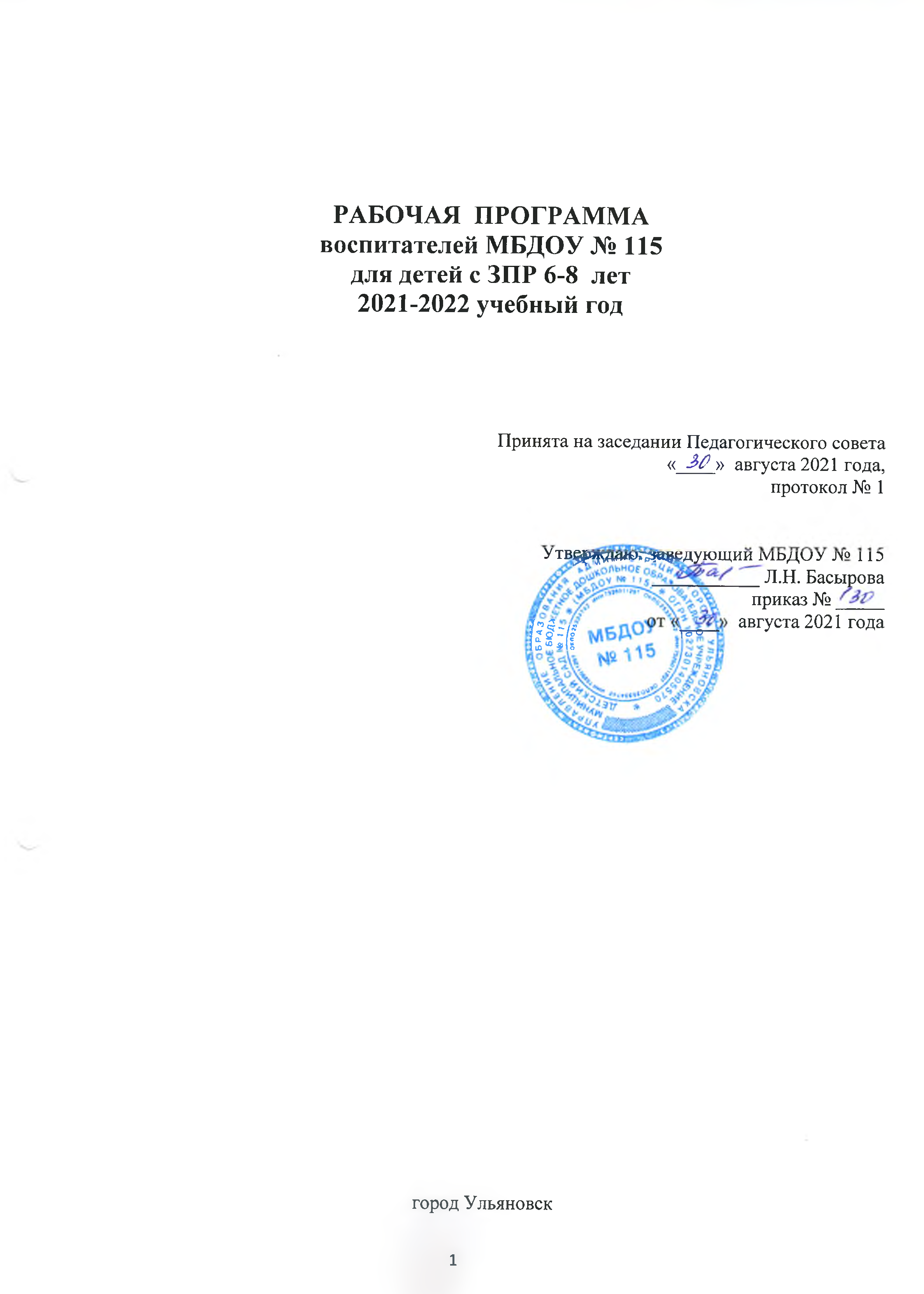 ЦЕЛЕВОЙ РАЗДЕЛ Пояснительная запискаДанная рабочая программа предназначена для работы с детьми 6-7 лет с задержкой психического развития. Программа имеет образовательную, коррекционно-развивающую направленность. Программа рассчитана на 1 год обучения. Рабочая программа разработана на основе следующих документов:Федеральный закон от 29.12.2012 N 273-ФЗ (ред. от 03.07.2016) "Об образовании в Российской Федерации";Федеральный государственный образовательный стандарт дошкольного образования (Приказ № 1155 от 17 октября 2013 года); СанПин 2.4.1.3049-13 от 15 мая 2013г.;  От рождения до школы. Примерная общеобразовательная программа дошкольного образования. Под ред. Н.Е. Вераксы, Т.С. Комаровой, М.А. Васильевой. – М.: 2014г.;	Адаптированная образовательная программа дошкольного образования для детей с задержкой психического развития МБДОУ № 115;Устав МБДОУ № 115 г. Ульяновска;В программе учтены разработки отечественных ученых в области общей и специальной педагогики и психологии. Данная программа обеспечивает создание оптимальных условий длякоррекции недостатков психического развития и предупреждение вторичных нарушений развития;развития позитивных качеств личности; развития эмоционально-волевой, познавательно-речевой, двигательной сфер у детей с ЗПР;формирование определенного круга представлений и умений, необходимых для успешной подготовки детей к обучению в школе. 1.1.1. Цели и задачи реализации программыЦель: создание благоприятных условий для полноценного проживания ребенком дошкольного детства, формирование основ базовой культуры личности, всестороннее развитие психических и физических качеств в соответствии с возрастными и индивидуальными особенностями, подготовка к жизни в современном обществе, к обучению в школе, обеспечение безопасности жизнедеятельности дошкольника. Задачи: Забота о здоровье, эмоциональном благополучии и своевременном развитии каждого ребенка. Создание в группе атмосферы гуманного и доброжелательного отношения ко всем воспитанникам, что позволяет растить их общительными, добрыми, любознательными, инициативными, стремящимися к самостоятельности и творчеству. Максимальное использование разнообразных видов детской деятельности, их интеграция в целях повышения эффективности воспитательно-образовательного процесса. Творческая организация (креативность) воспитательно-образовательного процесса. Вариативность использования образовательного материала, позволяющего развивать творчество в соответствии с интересами и наклонностями каждого ребенка. Уважительное отношение к результатам детского творчества.Единство подходов к воспитанию детей в условиях дошкольного образовательного учреждения и семьи. Основная цель рабочей программы воспитателей – повышение социального статуса воспитанника, формирование у детей целостной картины мира в соответствии с программным содержанием, формирование, всестороннее развитие и коррекция психических процессов и речи, развитие положительных личностных качеств и социализация с учетом способностей и возможностей детей с ЗПР. Принципы формирования программыВ основу программы положены основные общедидактические принципы:Принцип системности опирается на представление о психическом развитии как о сложной функциональной системе, структурные компоненты которой находятся в тесном взаимодействии. Системность коррекционной работы реализуются в учебном процессе благодаря системе повторения усвоенных навыков, опоры на уже имеющиеся знания и умения, что обеспечивает поступательное психическое развитие.Принцип развития предполагает выделение в процессе коррекционной работы тех задач, которые находятся в зоне ближайшего развития ребенка.Принцип комплексности предполагает, что устранение психических нарушений должно носить медико-психолого-педагогический характер, т.е. опираться на взаимосвязь всех специалистов ДОУ. Программа предусматривает полное взаимодействие и преемственность действий всех специалистов ДОУ и родителей дошкольников.Принцип доступности предполагает построение обучения дошкольников на уровне их реальных познавательных возможностей. Конкретность и доступность обеспечиваются подбором коррекционно-развивающих пособий в соответствии с санитарно-гигиеническими и возрастными нормами.Принцип последовательности и концентричности усвоения знаний предполагает такой подбор материала, когда между составными частями его существует логическая связь, последующие задания опираются на предыдущие. Психофизические особенности детей с задержкой психического развитияДети с задержкой психического развития относятся к категории детей с ограниченными возможностями здоровья (ОВЗ). ЗПР – это «пограничная» форма дизонтогенеза, для которой характерно замедление темпа созревания психических структур. Исходя из общности основных закономерностей развития в норме и патологии, определяются основные проблемы развития детей с ЗПР:социальная дезадаптированность ребенка;низкий уровень психических процессов: внимания, предметного и социального восприятия, представлений, памяти, мышления;несформированность мотивационно-потребностной сферы;недоразвитие и искажение эмоционально-волевой сферы;недостаточность моторного и психомоторного развития;снижение произвольности психических процессов, деятельности, поведения.Поведение детей соответствует более младшему возрасту. Они зависимы от взрослого, предпочитают ранние формы общения.Познавательная активность качественно снижена. Дети безынициативны, познавательные интересы слабо выражены.Регуляция и саморегуляция поведения не сформирована, в результате чего невозможно сосредоточение на одном виде деятельности.Игровая деятельность недостаточно сформирована и не является значимой, не занимает все свободное время, не носит характера ведущей психической деятельности.Недоразвитие эмоционально-волевой сферы проявляется в примитивности эмоций и их неустойчивости: дети легко переходят от смеха к слезам и наоборот.Отставание в речевом развитии проявляется в низкой речевой активности и недоразвитии языковой способности.Специфика образовательных потребностей детей среднего дошкольного возраста с ЗПР обусловлена особенностями развития высших психических функций.Сенсорно-перцептивные функцииНедостаточная целенаправленность восприятия ведет к его фрагментарности и недостаточной дифференцированности. Недостатки восприятия связаны с несформированностью аналитико-синтетической деятельности в зрительной системе, особенно когда в зрительном восприятии участвует двигательный анализатор. Поэтому наиболее значительное отставание наблюдается в пространственном восприятии, которое основано на интеграции зрительных и двигательных ощущений. Еще большее отставание отмечено в формировании интеграции зрительных и слуховых ощущений.Слуховое восприятие средних дошкольников с ЗПР характеризуется теми же особенностями, что и зрительное. Эти затруднения, отражающие недостаточность аналитико-синтетической деятельности, проявляются в трудностях восприятия и осознания речевых инструкций.Осязательное восприятие является комплексным, объединяющим тактильные и двигательные ощущения. Наблюдаемые трудности связаны с недостаточностью межсенсорных связей и с недоразвитием тактильной и двигательной чувствительности.Отставание в развитии двигательных ощущений проявляется в неточности, несоразмерности движений, моторной неловкости, в трудностях воспроизведения поз.Моторные функцииВ области психомоторики отставание в развитии двигательной сферы проявляется на уровне выполнения произвольных осознанных движений, направленных на достижение определенной цели. Особенно выражены затруднение в воспроизведении поз руки, пальцев, выполнении попеременных движений, двигательных программ, связанных с координацией движений, в которых участвуют группы мышц обеих половин тела.ВниманиеНедостатки внимания детей с ЗПР в значительной мере связаны с низкой работоспособностью, повышенной истощаемостью, которые характерны для детей с резидуальной органической недостаточностью центральной нервной системы. Недостатки сосредоточения субъекта на объекте отмечаются всеми исследователями, как характерный признак. В младшем дошкольном возрасте часто проявляется «синдром дефицита внимания», сочетающийся с гипер- или гипоактивностью. Дефицит внимания является следствием несформированности сенсорной сферы, слабости саморегуляции психической деятельности, недостаточности мотивации и развития интересов.ПамятьПо данным наблюдений, дошкольники с ЗПР обладают худшей памятью, чем их нормальные сверстники. Исследования показывают, что более высокие показатели наблюдаются в развитии наглядно-образной памяти по сравнению со словесной, т.е. проявляется та же закономерность, что и в развитии памяти детей без отклонений в развитии. Отмечены большие расхождения в объеме запоминаемого материала. Если ребенок 4 –5 лет удерживает в памяти 5-6 предметов, то ребенок 5-го года жизни с ЗПР в условиях непреднамеренного запоминания приближается по показателям к ребенку с легкой умственной отсталостью. Элементарная образная память на месторасположение предметов по показателям значительно ниже, чем у нормально развивающихся сверстников, опосредованное запоминание недоступно. Произвольная память, которая у нормально развивающегося ребенка развита на уровне принятия задачи на запоминание и применения способа запоминания (проговаривание задачи), у детей с ЗПР не сформирована. Выражена ограниченность словесной памяти даже на уровне воспроизведения прослушанных фраз, а тем более коротких текстов.МышлениеУ детей наблюдается отставание в развитии всех видов мышления. Наглядно-действенное мышление – не только самая ранняя форма мышления, она является исходной, ее основе возникает наглядно-образное мышление, развивающееся у ребенка 5-го года жизни.Ребенок с ЗПР среднего дошкольного возраста плохо ориентируется в условиях, возникающих перед ним практических задач, не может самостоятельно найти выход в проблемной ситуации, где необходимо применение вспомогательных средств и орудий для решения задачи. Недостатки наглядно-образного мышления безусловно связаны со слабостью аналитико-синтетической деятельности на уровне умственных операций анализа, действия сравнения, сопоставления. Но в большей степени они являются следствием несформированности, слабости, нечеткости образов-представлений, что затрудняет оперирование ими: расчленение, соотнесение, объединение и сопоставление образов-представлений и их элементов. Речевое развитиеДанная категория детей характеризуется поздним началом речи, замедленным расширением словаря, овладением грамматическим строем, формированием языковых обобщений. Отмечается недостаточная отчетливость, смазанность речи. Характерна крайне низкая речевая активность, использование речи только в роли обиходно-коммуникативного средства. Отставание в формировании контекстной речи является следствием недостаточной аналитико-синтетической деятельности, низкого уровня познавательной и коммуникативной активности, несформированности мыслительных операций. Понимание речи затруднено на уровне сложных грамматических конструкций и форм выражения пространственных и временных отношений. У значительной части детей речь приближается по показателям к речи умственно-отсталых, для которых рассказ по сложной картинке недоступен.Особенности развития эмоциональной сферыУ дошкольников с ЗПР отмечается качественное отставание в развитии эмоций, проявляющееся в немотивированной смене настроения, контрастном проявлении эмоций, лабильности, аффективных реакциях, неадекватных ситуации, повышенной тревожности. Недоразвитие эмоциональной сферы проявляется в отсутствии взаимодействия со сверстниками и снижении потребности в привязанности. У детей с ЗПР затруднено понимание своих и чужих эмоций, эмпатия не сформирована. Особенности формирования игровой деятельностиВедущая деятельность дошкольного возраста концентрирует в себе наиболее существенные проявления психической активности. В 3 года игра представляет собой продолжение и развитие предметной деятельности, ребенок использует игрушки строго по назначению, овладевая спектром предметных действий, моделируя социальные функции. Затем орудийные действия заменяются цепочкой процессуальных действий, в логической последовательности отражающих социальные ситуации. В среднем дошкольном возрасте у нормально развивающихся детей возникает сюжетно-ролевая игра, моделирующая отношения людей. К пяти годам игра становится основным видом совместной деятельности детей и средством усвоения социального опыта и личностного развития.Планируемые результаты освоения программыРезультаты планируются с учетом примерной общеобразовательная программы дошкольного образования «От рождения до школы» под ред. Н.Е. Вераксы, Т.С. Комаровой, М.А. Васильевой, адаптированной образовательной программы дошкольного образования детей 5-6 лет с задержкой психического развития, а также учитывают требования Стандарта к целевым ориентирам в соответствии с возрастными особенностями развития детей с ограниченными возможностями здоровья.Планируемые результаты к концу учебного годаСоциально-коммуникативное развитие:осваивает внеситуативно-познавательную форму общения со взрослыми и проявляет готовность к внеситуативно-личностному общению;проявляет готовность и способность к общению со сверстниками; способен к адекватным межличностным отношениям; проявляет инициативу и самостоятельность в игре и общении; способен выбирать себе род занятий, участников по совместной деятельности;демонстрирует достаточный уровень игровой деятельности: способен к созданию замысла и развитию сюжета, к действиям в рамках роли, к ролевому взаимодействию, к коллективной игре; появляется способность к децентрации;оптимизировано состояние эмоциональной сферы, снижается выраженность дезадаптивных форм поведения; способен учитывать интересы и чувства других, сопереживать неудачам и радоваться успехам других, адекватно проявляет свои чувства; старается конструктивно разрешать конфликты; оценивает поступки других людей, литературных и персонажей мультфильмов;способен подчиняться правилам и социальным нормам во взаимоотношениях со взрослыми и сверстниками, может соблюдать правила безопасного поведения и личной гигиены; проявляет способность к волевым усилиям; совершенствуется регуляция и контроль деятельности; произвольная регуляция поведения; обладает начальными знаниями о себе и социальном мире, в котором он живет;овладевает основными культурными способами деятельности; обладает установкой положительного отношения к миру, к разным видам труда, другим людям и самому себе, обладает чувством собственного достоинства;стремится к самостоятельности, проявляет относительную независимость от взрослого;проявляет интерес к обучению в школе, готовится стать учеником.Познавательное развитие:повышается уровень познавательной активности и мотивационных компонентов деятельности; задает вопросы, проявляет интерес к предметам и явлениями окружающего мира;улучшаются показатели развития внимания (объема, устойчивости, переключения 
и др.), произвольной регуляции поведения и деятельности; возрастает продуктивность слухоречевой и зрительной памяти, объем и прочность запоминания словесной и наглядной информации;осваивает элементарные логические операции не только на уровне наглядного мышления, но и в словесно-логическом плане (на уровне конкретно-понятийного мышления); может выделять существенные признаки, с помощью взрослого строит простейшие умозаключения и обобщения;осваивает приемы замещения и наглядного моделирования в игре, продуктивной деятельности;у ребенка сформированы элементарные пространственные (в том числе квазипространственные) представления и ориентировка во времени;ребенок осваивает количественный и порядковый счет в пределах десятка, обратный счет, состав числа из единиц; соотносит цифру и число, решает простые задачи с опорой на наглядность.Речевое развитие:стремится к речевому общению; участвует в диалоге;обладает значительно возросшим объемом понимания речи и звуко-произносительными возможностями;осваивает основные лексико-грамматические средства языка; употребляет все части речи, усваивает значения новых слов на основе знаний о предметах и явлениях окружающего мира; обобщающие понятия в соответствии с возрастными возможностями; проявляет словотворчество;умеет строить простые распространенные предложения разных моделей; может строить монологические высказывания, которые приобретают большую цельность и связность: составлять рассказы по серии сюжетных картинок или по сюжетной картинке, на основе примеров из личного опыта; умеет анализировать и моделировать звуко-слоговой состав слова и состав предложения; владеет языковыми операциями, обеспечивающими овладение грамотой;знаком с произведениями детской литературы, проявляет к ним интерес; знает и умеет пересказывать сказки, рассказывать стихи. Художественно-эстетическое развитие:Музыкальное развитие:способен эмоционально реагировать на музыкальные произведения; знаком с основными культурными способами и видами музыкальной деятельности;  способен выбирать себе род музыкальных занятий, адекватно проявляет свои чувства в процессе коллективной музыкальной деятельности и сотворчества;проявляет творческую активность и способность к созданию новых образов в художественно-эстетической деятельности.Художественное развитие:ребенок осваивает основные культурные способы художественной деятельности, проявляет инициативу и самостоятельность в разных ее видах;у ребенка развит интерес и основные умения в изобразительной деятельности (рисование, лепка, аппликация); в конструировании из разного материала (включая конструкторы, модули, бумагу, природный и иной материал); использует в продуктивной деятельности знания, полученные в ходе экскурсий, наблюдений, знакомства с художественной литературой, картинным материалом, народным творчеством.Физическое развитие:у ребенка развита крупная и мелкая моторика; движения рук достаточно координированы; рука подготовлена к письму;подвижен, владеет основными движениями, их техникой;может контролировать свои движения и управлять ими; достаточно развита моторная память, запоминает и воспроизводит последовательность движений;обладает физическими качествами (сила, выносливость, гибкость и др.);развита способность к пространственной организации движений; слухо-зрительно-моторной координации и чувству ритма;проявляет способность к выразительным движениям, импровизациям.Педагогическая диагностикаДиагностика основывается на анализе достижения детьми промежуточных результатов, которые описаны в каждом разделе программы.Задачи психолого-педагогического обследования детей:раннее выявление отклонений в развитии, их коррекция и профилактика нарушений в поведении и деятельности;выявление причин и характера первичных нарушений в развитии у ребенка, а также определение степени тяжести этого нарушения;выявление индивидуально-психологических особенностей развития обследуемого ребенка (личностных и интеллектуальных);разработка индивидуальной программы коррекционной работы;Цель обследования на начальном этапе (сентябрь) - выявить особенности психического развития каждого воспитанника, определить исходный уровень обученности, т. е. овладения знаниями, умениями, навыками в объеме образовательной программы. Помимо этого, собираются анамнестические сведения о развитии ребенка, изучаются микросоциальные условия жизни и воспитания в семье. Основной целью обследования на втором этапе (январь) является выявление особенностей динамики развития каждого ребенка в специально организованных условиях. На данном этапе дополняются сведения, полученные ранее. Динамическое диагностическое исследование позволяет оценить правильность выбранных путей, методов, содержания коррекционной работы с каждым ребенком и группой в целом. Цель третьего этапа (май) – определить характер динамики, оценить результативность работы, а также составить прогноз относительно дальнейшего развития и обозначить дальнейший образовательный маршрут для каждого воспитанника. Эффективность коррекционно-развивающей работы во многом определяется глубиной и качеством анализа результатов обследования. СОДЕРЖАТЕЛЬНЫЙ РАЗДЕЛВ содержательном разделе представлено:описание разделов образовательной деятельности в соответствии с направлениями развития ребенка в пяти образовательных областях: социально-коммуникативной, познавательной, речевой, художественно-эстетической и физического развития с учетом используемых программ дошкольного образования;описание форм, методов и средств реализации программы с учетом возрастных и индивидуально – психологических особенностей детей, специфики их образовательных потребностей, мотивов и интересов.взаимодействие со всеми педагогами ДОУ в процессе коррекционно-педагогического сопровождения;взаимодействие с родителями воспитанников.Описание образовательной деятельности по образовательным областямВоспитатель реализует социально-коммуникативное развитие через задачи развития социальных и коммуникативных компетенций (самостоятельности, целенаправленности, саморегуляции собственных действий, развития социального и эмоционального интеллекта, эмоциональной отзывчивости, сопереживания, формирование готовности к совместной деятельности со сверстниками, формирование уважительного отношения и чувства принадлежности к своей семье и к сообществу детей и взрослых; формирование позитивных установок к различным видам деятельности; формирование основ безопасного поведения в быту, социуме, природе и др.). Познавательное развитие реализуется через задачи развития познавательной мотивации и любознательности; формирования познавательных действий; развития воображения и творческой активности; формирования первичных представлений о себе, других людях, объектах окружающего мира, о свойствах и отношениях объектов окружающего мира (форме, цвете, размере, материале, звучании, ритме, темпе, количестве, числе, части и целом, пространстве и времени, движении и покое, причинах и следствиях и др.), о малой родине и Отечестве, представлений о социокультурных ценностях нашего народа, об отечественных традициях и праздниках, о планете Земля как общем доме людей, об особенностях ее природы, многообразии стран и народов мира.Речевое развитие реализуется через задачи обогащения пассивного и активного словаря; развития связной речи, грамматически правильной диалогической и монологической речи, развития фонематического восприятия. Художественно-эстетическое развитие реализуется посредством развития у детей предпосылок ценностно-смыслового восприятия и понимания произведений искусства, мира природы, становления эстетического отношения к окружающему миру.Физическое развитие реализуется посредством развития у детей моторики, а также становление целенаправленности и саморегуляции в двигательной сфере.Социально-коммуникативное развитиеПознавательное развитиеРечевое развитиеХудожественно-эстетическое развитиеФизическое развитие2.2. Содержание образовательной работы воспитателя.Цель образовательной работы воспитателя: создание условий для развития эмоционального, социального и интеллектуального потенциала ребенка с проблемами в развитии и формирование его позитивно-личностных качеств. 	Задачи: взаимодействовать со всеми специалистами ДОУ в процессе коррекционно-педагогического сопровождения детей с ограниченными возможностями здоровья; выявлять индивидуальные особенности развития ребенка, его слабые стороны и способности к компенсации, определять оптимальный педагогический маршрут; формировать способы усвоения ребенком социального опыта, взаимодействия с людьми и предметами окружающей действительности; развивать компенсаторные механизмы становления психики и деятельности проблемного ребенка; предупреждать развитие вторичных отклонений познавательной сферы, поведения и личности в целом; формировать у проблемного ребенка способы ориентировки в окружающей действительности, предпосылки к учебной деятельности;сотрудничать с семьей для обеспечения полноценного развития ребенка с ОВЗ, обучать родителей отдельным психолого-педагогическим приемам, повышающим эффективность взаимодействия с ребенком, стимулирующим его возможности.   2.3.  Формы, методы и средства реализации программыФормы реализации программы	Формы реализации программы являются внешними выражениями содержания дошкольного образования, способами его осуществления. Обновление содержания дошкольного образования неизбежно влечёт за собой и обновление его внешних выражений: происходит «сбрасывание» старых (учебное занятие) и возникновение новых (проектная деятельность, ситуации, мастерская, коллекционирование, и др.) форм. Изменяются в соответствии с обновленным содержанием и классические формы (беседы, консультации, экскурсии, наблюдения, рассматривания и др.), которые не теряют своей актуальности в образовательной деятельности. Все формы носят интегративный характер, т. е. позволяют решать задачи двух и более образовательных областей.	Непосредственная образовательная деятельность (фронтальная, подгрупповая, индивидуальная) – одна из основных форм организации работы с дошкольниками с задержкой психического развития при условии максимального использования игровых форм и приемов. 	Игра – ведущий вид деятельности дошкольников, основная форма реализации программы при организации познавательно-исследовательской, коммуникативной, двигательной, музыкально-художественной деятельности. Виды игр: сюжетная игра, игра с правилами, подвижная игра, театрализованная игра (драматизация и режиссерская), дидактическая игра.	Игровая ситуация – форма работы, направленная на приобретение ребенком опыта нравственно-ценных действий и поступков, которые он сначала выполняет на основе подражания, по образцу, а затем самостоятельно.	Чтение – основная форма восприятия художественной литературы, а также эффективная форма развития познавательно-исследовательской, коммуникативной деятельности, решения задач психолого-педагогической работы разных образовательных областей.	Мастерская – форма организации совместной деятельности взрослого и детей продуктивной деятельности, позволяет также развивать двигательную (мелкую моторику), коммуникативную, познавательно-исследовательскую, трудовую деятельность.	Ситуации – форма организации в первую очередь продуктивной деятельности взрослого с детьми в силу ярко выраженного интегративного характера позволяет также развивать двигательную (мелкую моторику), коммуникативную, познавательно-исследовательскую, трудовую деятельность. 		Экспериментирование – форма работы, которая позволяет ребенку открывать свойства объектов, устанавливать причинно-следственные связи, выявлять скрытые свойства, определять закономерности. В поисковой активности ребёнка можно выделить три формы экспериментирования и исследования: практическое (реальные опыты с реальными предметами и их свойствами), умственное (осуществляется только в мысленном плане) и социальное (отношения ребёнка со своим социальным окружением).	Беседы, загадки, рассказывание, разговор. 	Слушание музыки, исполнение и творчество.	Задача педагогов — грамотно конструировать образовательный процесс, согласовывая и интегрируя различные виды детской деятельности и соответственно формы, в которых они осуществляются, между собой. 	Методы реализации программысловесные методы (беседа, объяснение, рассказ, чтение); наглядные методы (рассматривание предметов, картин и др., просмотр мультфильмов, наблюдения);практические методы (исследование, экспериментирование).игровые методы (дидактические игры, игровые упражнения, игровые приёмы и др.).	Данная классификация широко распространена в практике дошкольного образования. Для обеспечения более эффективного взаимодействия педагога и детей в ходе реализации программы используются и другие группы методов: методы мотивации и стимулирования развития у детей первичных представлений и приобретения детьми опыта поведения и деятельности (образовательные ситуации, игры);методы, способствующие осознанию детьми первичных представлений и опыта поведения и деятельности (рассказ взрослого, пояснение, разъяснение, беседа, чтение художественной литературы, обсуждение, рассматривание и обсуждение, наблюдение и др.);  информационно-рецептивный метод – предъявление информации, организация действий ребенка с объектом изучения (распознающее наблюдение, рассматривание картин, демонстрация кинофильмов, просмотр компьютерных презентаций, рассказы педагога или детей, чтение).  репродуктивный метод – многократное повторение способа деятельности по заданию педагога (упражнения на основе образца педагога, беседа, составление рассказов с опорой на предметную или предметно-схематическую модель);моделирование - процесс создания модели (образца) объекта познания (или явления) или использование имеющейся модели. В основе моделирования лежит процесс замещения реальных объектов познания условными предметами или изображениями;экспериментирование - действенное изучение свойств предметов, преобразование их свойств, структуры, действенное установление взаимосвязи с другими объектами, установление взаимозависимости. Использование этого метода позволяет управлять явлениями, вызывая или прекращая эти процессы. Ребенок может наблюдать и познавать такие свойства и связи, которые недоступны непосредственному восприятию в повседневной жизни. Экспериментирование, элементарные опыты помогают детям осмыслить явления окружающего мира, расширить кругозор, понять существующие взаимосвязи.	Необходимо отметить, что выделение данных групп методов весьма условно. Каждый метод можно использовать в зависимости от потребностей реализации программы в целях стимулирования деятельности детей, создания условий для приобретения ими опыта или осознания этого опыта. То есть методы реализации программы, так же, как и формы реализации, являются системными, интегративными образованиями. Необходимо также подчеркнуть, что фактически все формы реализации программы могут выступать и в качестве методов. Средства реализации программы	Для всестороннего развития дошкольников с задержкой психического развития должна быть создана развивающая среда с учётом возрастных и индивидуальных особенностей, специфики их образовательных потребностей и интересов. Особое место занимают в ней средства реализации программы -   совокупность материальных и идеальных объектов. двигательной (оборудование для ходьбы, бега, ползания, лазанья, прыгания, занятий с мячом, пособия для развития мелкой моторики и др.); игровой (игры, игрушки);коммуникативной (дидактический материал);чтения (восприятие) художественной литературы (книги для детского чтения, в том числе аудиокниги, иллюстративный материал);познавательно-исследовательской (натуральные предметы для исследования и образно-символический материал, в том числе макеты, карты, модели, картины и др.); трудовой (оборудование и инвентарь для всех видов труда);продуктивной (оборудование и материалы для лепки, аппликации, рисования и конструирования, в том числе строительный материал, конструкторы, природный и бросовый материал);музыкально-художественной (детские музыкальные инструменты, дидактический материал и др.).	Должны применяться не только традиционные (книги, игрушки, картинки и др.), но и современные, а также перспективные дидактические средства, основанные на достижениях технологического прогресса (например, электронные образовательные ресурсы). 2.4. Взаимодействие воспитателя с педагогами ДОУЭффективность коррекционно-развивающей работы определяется четкой организацией жизни детей в период их пребывания в детском саду, правильным распределением нагрузки в течение дня и преемственностью в работе воспитателя и других педагогов ДОУ. При ведущей роли учителя-дефектолога в коррекционном процессе по преодолению недостатков в развитии, коррекционные задачи, стоящие перед всеми участниками образовательного процесса, чрезвычайно важны и тесно связаны между собой. Решение коррекционных задач осуществляется педагогами в ходе образовательной деятельности, а также в течение всего времени пребывания ребенка в дошкольном учреждении.Особое место уделяется закреплению результатов, достигнутых учителем-дефектологом в ходе образовательной деятельности. Во второй половине дня в процессе «коррекционного часа» воспитателями проводится работа с детьми по ознакомлению с окружающим миром и развитию речи, развитию элементарных математических представлений, развитию мышления, внимания, памяти, восприятия, общей и мелкой моторики. Содержание этой работы определяет учитель-дефектолог. 2.5. Взаимодействие воспитателя с семьями воспитанников	Задачи:Обеспечение психолого-педагогической поддержки семьи и повышение компетентности родителей (законных представителей) в вопросах развития, образования и воспитания детей, охраны и укрепления их здоровья. Оказание помощи родителям (законным представителям) в развитии индивидуальных способностей детей и необходимой коррекции нарушений их развития. Обеспечение информационной открытости разработки и реализации программы. Взаимодействие с родителями (законными представителями) по вопросам образования ребенка, непосредственное вовлечение их в образовательную деятельность, в том числе посредством создания образовательных проектов совместно с семьей на основе выявления потребностей и поддержки образовательных инициатив семьи. 	Основные формы организации психолого-педагогической помощи в детском саду:  коллективные формы взаимодействия с семьей (общие и групповые родительские собрания, «дни открытых дверей», мастер-классы, детские праздники, досуги, развлечения); индивидуальные формы взаимодействия с семьей (анкетирование, опросы, беседы, консультации); формы наглядно-информационного обеспечения (информационные стенды, тематические выставки, фотовыставки, буклеты, памятки, выставки детского творчества).участие родителей в творческих конкурсах; выставки родительских работ; информация для родителей на сайте детского сада.	Взаимодействие с родителями, как обязательное условие успешной реализации программы, позволит обеспечить ее эффективность, повысить качество образования.ОРГАНИЗАЦИОННЫЙ РАЗДЕЛ Материально-техническое обеспечение, обеспеченность методическими материалами и средствами обучения и воспитанияРабота по совершенствованию развивающей среды в ДОУ проводится в соответствии с ФГОС.Для полноценного разностороннего развития воспитанников в группе созданы необходимые условия:специальная развивающая среда, подобрано оборудование, приобретены игрушки, которые отвечают требованиям безопасности и эстетики, имеют коррекционно-развивающую направленность;подобраны методические материалы и специальная литература, обеспечивающие задачи диагностики и реализации основных направлений работы согласно коррекционной направленности детского сада.Помещение группы условно поделено на центры:1.  Центр методического, дидактического и игрового сопровожденияОсновная функция – методическое обеспечение коррекционно-образовательного, коррекционно-развивающего процесса. пособия по ознакомлению с окружающим и развитию речи: предметные и сюжетные картинки, серии сюжетных картин;пособия по формированию элементарных математических представлений: раздаточный и демонстрационный материал;пособия по развитию пальце-кистевой моторики;игры по развитию речи – звукопроизношение, обогащение словарного запаса, грамматический строй, связная речь, обучение грамоте;игры по развитию психических процессов – мышление, внимание, память, восприятие;игры по формированию элементарных математических представлений – форма и цвет, величина, пространственные представления, временные представления, количество и счет;игрушки и атрибуты для сюжетно-ролевых игр;различные виды конструкторов.2.  Образовательный центр.Оборудование группы (столы, стулья, магнитная доска, фланелеграф,).3.  Центр сенсомоторного развития.игры и пособия, способствующие развитию тактильной чувствительности пальцев рук;дидактические пособия для формирования элементарных математических представлений о форме, цвете, размере, величине, времени;трафареты, пазлы, шнуровки, кубики, геометрические линейки;физкультурный инвентарь, шапочки для подвижных игр;картотека упражнений пальчиковой гимнастики. Информативный центр для педагогов и родителейЦентр детского творчества.раскраски, материалы для рисования, лепки и аппликации;игрушки для театрализованной деятельности, элементы костюмов, маски;книжный уголок;уголок с музыкально-дидактическими играми, детскими музыкальными инструментами.Центр обучения правилам безопасности.дидактические игры по правилам дорожной, пожарной безопасности;макеты по ПДД, плакаты, детская литература по ОБЖ.Центр ознакомления с природой.комнатные растения;дидактические игры по ознакомлению детей с живой и неживой природой;мини-лаборатория для опытов и экспериментов;материал для организации трудовой деятельности в природе;природный материал для творчества.Программно-методическое обеспечениеНа основе рабочей программы разработано календарно-тематическое планирование образовательной  работы воспитателей с детьми 5-6 лет с задержкой психического развития. Организация образовательной работы воспитателя с детьми 5-6 лет с задержкой психического развитияОбразовательная деятельность с детьми проводится воспитателем в соответствии с учебным планом ДОУ.В рамках образовательной деятельности проводится фронтальная и подгрупповая работа с детьми. Для подгрупповой непосредственной образовательной деятельности группа воспитанников делится на две подгруппы с учетом актуального уровня развития детей.В соответствии с СанПин 2.4.1.3049-13 от 15 мая 2013г. продолжительность непосредственной образовательной деятельности с детьми 6-7 лет составляет 30 минут. На 14-15-й минуте НОД целесообразно проводить физкультминутку (1,5—2 мин.) для предупреждения переутомления детей. Перерывы между НОД должны быть не менее 10 мин.Непосредственная образовательная деятельность (НОД) организуется воспитателем по следующим разделам:рисование – 2 раза в неделю, 32 часа.Лепка/аппликация – 1 раз в неделю, 32 часа.Основные задачи данных разделов реализуются с учетом принципа интеграции образовательных областей в соответствии с ФГОС ДО.Образовательная деятельность с детьми по подгруппам ведется параллельно с работой, организуемой учителем-дефектологом. Это: НОД с подгруппой детей по художественно-эстетическому развитию (рисование, лепка, аппликация), конструированию или прогулка, игры, наблюдения, трудовые индивидуальные поручения, самостоятельная деятельность детей.Перечень документации воспитателя: Рабочая программа воспитателя для детей 6-7лет с задержкой психического развития (старшая группа).Список детей группы.Сведения о детях и родителях.Результаты педагогической диагностики.Перспективный план организации образовательной  работы на учебный год. Календарный план образовательной  работы с детьми. Журнал учета консультативных мероприятий с родителями.Документация по профессиональному развитию педагога (самообразование).Режим дняПодготовительная группа(холодный период года)Сетка образовательной деятельности в подготовительной группе (ЗПР) МБДОУ № 115. Мониторинг усвоения АОПСоциально-коммуникативное развитие.Старший дошкольный возраст(6-7 лет).Уровень развития ролевой беседыМетодика. Вступите в ролевую беседу с играющими детьми, задайте им несколько вопросов по содержанию игры4 балла -  Ребенок с удовольствием принимает взрослого в игру, разговаривает с ним по содержанию игры. Во время беседы инициатива может на какое-то время принадлежать взрослому, но постепенно в продолжение беседы переходит к ребенку. Ролевая беседа содержательная, длительная)3 балла -  Принимает взрослого в игру, вступает с ним в разговор, но сам инициативы не проявляет. Если взрослый не обращается к нему с вопросами, то беседа прекращается. Беседа содержательная, а ее длительность зависит от взрослого2 балла -  Вступает в ролевую беседу со взрослым, но собственной инициативы не проявляет. 1 балл -  В ролевую беседу не вступает. Часто на вопросы взрослого отвечает одним словомУмение вступать во взаимодействие со сверстникамиМетодика. Индивидуально играющему ребенку тактично предложите пригласить в игру сверстника. Например, посоветуйте: «Ты куда поехал (пошла)? Можешь пригласить с собой друга (подругу), вместе будет веселее».4 балла -  Ребенок с желанием приглашает в игру сверстника, понятно ставит ему игровую задачу. В случае отказа сверстника не вступает с ним в конфликт; приглашает другого сверстника. Совместная игра со сверстниками содержательная3 балла -  Ребенок с удовольствием приглашает сверстника в игру, но не всегда понятно ставит ему игровую задачу. Проявляет растерянность, если сверстник отказывается с ним играть; в этом случае продолжает играть один2 балла -  Проявляет готовность пригласить сверстника вместе играть, но не знает, как это можно сделать. Требуется помощь взрослого типа («Ты подойди к нему, улыбнись и скажи: "Пойдем со мной в лес за грибами"» и т. п.)1 балл - Не хочет приглашать сверстника вместе поиграть.Умение вступать во взаимодействие со взрослымиМетодика. Обратитесь к играющему индивидуально ребенку с предложением принять вас в игру. Например, мальчика, который один едет на машине, попросить куда-нибудь отвезти. К девочке, играющей с куклой, прийти в гости и т. п.4 балла -  Ребенок с удовольствием вступает во взаимодействие со взрослым. Принимает от него и сам ставит игровые задачи. Вступает в ролевую беседу3 балла -  Вступает во взаимодействие со взрослым. Принимает от него разнообразные игровые задачи, но сам предъявляет их лишь изредка. В игре взрослый и ребенок обмениваются ролевыми высказываниями2 балла -  Вступает во взаимодействие со взрослым. Принимает от него игровые задачи, поставленные в прямой  формулировке, но сам их не ставит. Игру сопровождают отдельные ролевые высказывания1 балл -  Не вступает во взаимодействие со взрослым.Умение ставить цель4 балла -  Ребенок чаще ставит цель сам, чем принимает от взрослого, обнаруживая необходимость работы и осознавая ее значимость для себя или других 3 балла -  Ребенок чаще принимает цель от взрослого, чем ставит сам. Значимость и необходимость работы ребенком осознаются 2 балла -  Ребенок никогда не ставит цели сам, но принимает цель, поставленную взрослым, требуются усилия педагога, чтобы он осознал значимость и необходимость работы 1 балл -  Ребенок принимает цель, поставленную взрослым, с большим трудом, при условии совместного с ним действия. Он не рассуждает по поводу необходимости и значимости работы, лишь соглашается с вашими доводами Мотивы, вызывающие постановку цели, выяснить очень сложно. Мы их оцениваем только лишь как «значимые», то есть называемые ребенком. Для этого задайте ему вопросы: «Почему ты решил это сделать? Почему это надо делать? Для чего, кого это нужно? А что если этого не делать?» Из беседы с детьми можно выяснить предлагаемые мотивы постановки или принятия цели.Многократные наблюдения педагога за детьми позволят сделать самоанализ этого показателя и дать ему балловую оценку.Умение планировать работуОтметим, что для полной оценки этого умения необходимо определить уровень и практического, и словесного планирования. Для экспресс-анализа мы берем только практическое планирование. Ответ на этот вопрос даст наблюдение за ребенком в процессе работы. Наблюдая, отмечайте:1. Организует ли ребенок рабочее место (приготавливает ли все необходимое для работы, удобно ли располагает и т. д.).2. Последовательно ли выполняет все этапы работы (например, сначала убирает игрушки с полки, потом протирает полку, затем моет игрушки и ставит их на полку).3. Рациональные ли способы действия использует (для оценки рациональности приводим таблицы 1, 2).4. Применяет ли контрольные действия по ходу работы и по окончании ее (рассматривает, проверяет, подправляет промежуточный или конечный результат).Если ребенок затрудняется в каком-либо из этих моментов планирования, сначала окажите ему косвенную помощь. Например, спросите «Все ли ты приготовил? Ничего не забыл?», если есть ошибки в организации работы. «Вспомни, что сначала нужно сделать? Так ли это надо делать? Ты ведь знаешь, как!», если допускает ошибку в последовательности или способе действия. Или: «Ты уже проверил свою работу?», если вы не увидели попытки проверить.Если при ваших косвенных подсказках ребенок не корректирует своего поведения, примените прямые указания. Например,  «Ты забыл постелить на стол клеенку», или «Сначала нужно убрать все игрушки на стол, а не сдвигать их в одну сторону полочки», или: «Проверь, вытер ли ты уголки полки, блестит там поверхность полочки от влажной тряпки?».Если и прямые указания не перестраивают поведения ребенка, вы относите его к самому низкому уровню по умению планировать.4 балла -  Самостоятельно без вмешательства взрослого организует рабочее место, действует в правильной последовательности и рациональными способами, проверяет работу по ходу и окончании ее 3 балла -  Все вышеназванное делает с косвенной помощью взрослого 2 балла -  Все вышеназванное делает с помощью прямых указаний взрослого 1 балл -  Действует хаотично, нерациональноДействия с тряпочкой для выполнения трудовых процессов по поддержанию чистоты (протирание мебели, строительного материала, подоконников, поддонов из-под цветов и др.)Умение оценивать работуПо окончании работы попросите ребенка рассказать о ней, что и как у него получилось. Оцените его рассказ со следующих позиций:1. Совпадает ли его оценка с реально полученным результатом (адекватность).2. Отмечает ли достоинства и обнаруживает ли недостатки, находит ли причины недостатков, корректирует ли работу (развернутость, полнота оценки).3. Оценивает самостоятельно или с вашей помощью (косвенной или прямой).4 балла -  Оценка адекватна, развернута, самостоятельна 3 балла -  Оценка адекватна, развернута, но требуется косвенная помощь в поиске причин и путей коррекции 2 балла -  Оценка не развернута, категорична (хорошо – плохо получилось), но адекватна; с прямой помощью взрослого ребенок справляется с оценкой 1 балл -  Нет оценки или она неадекватна КомментарииПомощь взрослого направлена на то, чтобы побудить ребенка сделать оценку адекватной и развернутой.Косвенная помощь может выглядеть примерно так: «Посмотри здесь, что ты об этом скажешь? (В случае недо-татка, которого ребенок не видит сам); «Как ты думаешь, почему у тебя так получилось?» (Побуждение к поиску причины недостатка); «Ты не хотел бы исправить? Как это можно сделать?» (Побуждение к коррекции работы).Прямая помощь состоит в указаниях, как оценивать. Если ребенок молчит или дает категоричную оценку «Хорошо, плохо получилось», Вы ему предлагаете свой рассказ: «У тебя чисто вытерты полки, даже в уголочках блестит, потому что ты тряпочку на пальчик навернул и протер в уголочке. А теперь расскажи: все ли хорошо у тебя на столе, где стоял тазик (на столе брызги воды, ребенок не вытер стол после работы) – возьми тряпочку, вытри стол, и у тебя все будет красиво».Отношение ребенка к работеКритерий прослеживается в процессе наблюдения за ребенком по ходу его деятельности. Наблюдая, отмечайте: Наличие эмоциональных переживаний (удовольствия, огорчения). Целеустремленность (упорно доводит дело до конца или бросает при первых же неудачах и без сожаления). Стремление к наилучшему результату (контролирует, корректирует работу), ищет наилучшие способы действий, проявляет старательность. Необходимость поддержки со стороны взрослого, ее мера (приходится помогать прямо или косвенно).Выводы делайте на основе неоднократных наблюдений.4 балла -  Ярко выраженное эмоциональное положительное отношение к работе на протяжении всего процесса. Упорно доводит дело до конца. Отчетливо видно ярко выраженное стремление контролировать, корректировать свою работу, выполнять ее старательно, творчески. Огорчается, если что-то не получается. Все эти проявления самостоятельны, не требуется поддержка со стороны взрослых 3 балла -  Вышеназванные проявления обнаруживаются при поддержке взрослого (выражение удовольствия поведением ребенка, похвала). Как правило, ребенок с удовольствием берется за работу, но затем необходима поддержка, чтобы сохранить этот эмоционально положительный настрой. Огорчение неудачей может вызвать нежелание довести дело до конца 2 балла -  Очень неустойчивые эмоциональные переживания; недостаточно целеустремлен и старателен. Иногда «зажигается» вначале и «гаснет» к концу работы; требуются большие усилия взрослого, чтобы «зажечь», а затем сам начинает работать с удовольствием, старательно и целеустремленно. Может и отказаться от работы 1 балл -  Ребенок не испытывает удовольствия от процесса работы часты попытки уйти от нее. Попытки взрослого увлечь ребенка часто не имеют успеха, однако вместе со взрослым выполняет работу Основы безопасности.Беседа с детьми с использованием сюжетных картинок, наблюдение за деятельностью детей.4 балла – знает значение сигналов светофора (красный, желтый, зеленый), знает правила перехода через проезжую часть, дорожные знаки «Пешеходный переход», «Остановка транспорта», «Въезд запрещен».Обращается ко взрослому за помощью. Знает правила оказания первой помощи при ушибах, укусах насекомых. Знает правила поведения при грозе. Выполняет простые правила безопасного поведения на улице, в группе. Знает номера телефонов экстренных служб. Знает правила пользования бытовыми предметами.3 балла – знает правила безопасного поведения, но часто выполняет их только под контролем взрослого.2 балла – правила безопасного поведения выполняет только под контролем взрослого.1 балл – действия хаотичны, поведение неадекватно.Художественно-эстетическое развитиеПодготовительная к школе группа.Изобразительная деятельность (рисование, лепка, аппликация) и конструирование.Тематика детских рисунковПроанализируйте работы детей, выполненные в свободное время, в процессе самостоятельной художественной деятельности (рисование, лепка, аппликация).Предложите ребенку, используя игровую или любую действенную мотивацию (подари мне, пожалуйста, рисунок; нарисуй для мамы...), выполнить рисунок, слепить поделку, вырезать и наклеить что-либо.Сравните с содержанием воспитательной работы. Находят ли отражение впечатления детей (коллективный опыт) в самостоятельной изобразительной деятельности, то есть ребенок отражает впечатления, полученные под влиянием педагога в системе общей работы. Встречаются ли рисунки на темы, источником которых является индивидуальный опыт, полученный вне стен детского сада, или вне деятельности, организованной педагогом.4 балла -  Тематика детских работ, выполненных вне занятий, разнообразна, встречаются оригинальные темы и образы (тема может быть одна, а воплощение ее своеобразно)3 балла -  Тематика детских работ, выполненных в свободное время,  повторяет темы занятий.2 балла -  Тематика детских работ однообразна. Ребенок ждет помощи от воспитателя в выборе темы для изодеятельности.1 балл -  отказ от самостоятельной изобразительной  деятельности. Хаотичные действия с изобразительными материалами (краской карандашами, пластилином).Уровень развития восприятияНа прогулке (в групповой комнате) понаблюдайте с ребенком за птицами (животными, рыбами и т. д. – на выбор). Обратите внимание на их внешний вид (изобразительные признаки: форма, строение, цвет, выразительные детали повадки, действия).Цель: выяснить, как ребенок умеет видеть изобразительные признаки предметов:выделяет ли обобщенную форму (соотносит ли с геометрической); способен ли заметить характерную форму (отличие от геометрической; замечает ли индивидуальные особенности, в том числе необычные, своеобразные (в форме, строении, цвете);насколько самостоятельно и осмысленно может воспринимать эти признаки.Методика беседы: та же, что и при обследовании. Беседу построить живо, непринужденно, но целенаправленно.Например: «Если бы ты захотел нарисовать собаку (рыбку), то какую бы ты выбрал?Если ребенок делает выбор, спросить почему? Или попросить ребенка нарисовать для малыша, для него (взрослого) понравившуюся собаку (рыбку) и указать на нее. Спросить, чем она не похожа на других (выразительность общая).Затем следует спросить: «Чтобы нарисовать похожую собаку, что надо сначала сделать?» (Рассмотреть.) Если ребенок не отвечает, подсказать: «Расскажи, какая собака. Расскажи так, чтобы потом мы это нарисовали».Примерные наводящие вопросы (если ребенок молчит):Что сначала надо увидеть, что посмотреть? (Самую крупную часть.)Какой формы туловище у собаки? (На какую форму похоже?) Чем отличается от овальной формы? Что потом надо посмотреть, чтобы нарисовать?Какой формы голова? Как про нее можно сказать? Почему морда у собаки вытянутая? (Можно прикормить.) Что потом надо посмотреть?Показать ребенку, что она опускает, поворачивает голову легко, свободно. Почему? (Между головой и туловищем – шея.)Понаблюдать за бегущей собакой (вызвать движение по возможности). Обратить внимание на расположение ног по отношению к туловищу:отличие задних ног от передних;в каких местах (суставах) ноги собаки гнутся.Обратить внимание на детали: характер ушей, хвоста и окрас.Обратить внимание на некоторые повадки (стоит на задних лапах, помахивает хвостом, прижимает уши).ПРИМЕЧАНИЕ. Беседу вести непринужденно, варьируя формулировки, делая небольшие комментарии, то есть оживить диалог.Из серии заданных вопросов в разговоре с каждым ребенком использовать те, которые дополняют его самостоятельный рассказ, оживить вопросы эмоциями удивления, заинтересованности, недоумения и пр.4 балла -  Способен самостоятельно в определенной последовательности (соответственно последовательности изображения) рассмотреть предмет. Владеет действием обследования. При этом чувствует выразительность формы (цвета, строения), замечает своеобразие. По вопросам может объяснить особенности внешнего вида (связь с условиями жизни, обитания)3 балла -  Частично самостоятельно, частично с помощью наводящих вопросов определяет в предмете характерные формы, цвет (отличие от эталонов), строение. По вопросу взрослого может объяснить некоторые особенности внешнего вида (почему челюсти вытянуты, величина и форма лап) в зависимости от породы и назначения и т. п.2 балла -  С трудом выделяет некоторые особенности внешнего вида по вопросам воспитателя (как правило, необходимы разные варианты вопросов, серия вопросов). Выделяет формы обобщенные, цвета основные.1 балл -  Делает ошибки. Отказ от деятельности.Изобразительные действия4 балла -  Самостоятельно передает характерные особенности формы (отличие от обобщенной геометрической). В процессе изодеятельности проявляется поиск разных способов изображения (рыбы разной формы, величины, цвета; собаки разных пород и т. п.)3 балла -  Изображает обобщенные формы (близкие к геометрическим), но дополняет изображение выразительными деталями (форма хвоста, клюва), разнообразно использует цвет. Нуждается в подсказке взрослого.2 балла -  Изображает неуверенно, просит совета, нуждается в показе взрослого.  Изображает обобщенные формы, строение передает примитивно (главные части), без детализации. Ограничивается единым изображением. Если повторяет, то по просьбе взрослого и неохотно1 балл -  Нередко говорит: «Я не умею». Изображает по прямому подсказу, иногда просит показать. Не хочет повторить или детализировать изображение. Отказ от деятельности.КомментарииПоследовательность действий взрослого при затруднениях ребенка в поисках способа изображения:1. Предложить ребенку вспомнить, как рисуется все круглое (овальное) и попросить показать жестом (пальчиком па столе, в воздухе).2. Напомнить самому педагогу подобным жестом способ изображения.3. Дать прямой показ способа изображения на отдельном  листке.4. Использовать прием «пассивных движений».Техника рисования (степень свободы и уверенности)4 балла -  Правильно держит кисть, фломастер, карандаш, движения смелые, свободные, уверенные, разнообразные (слева–направо, справа–налево, сверху–вниз и наоборот, широкие и тонкие линии кистью, мазки, пятнышки концом кисти, округлые линии, завитки, штрихи,  регулирует нажим карандаша, равномерность закрашивания, передача оттенков)3 балла -  Правильно держит кисть (карандаш, фломастер), но несколько напряжена рука. Движения недостаточно уверенные, замедленные. Движения однотипные, в одном направлении, нажим карандаша не регулирует, закрашивает неравномерно.2 балла -  Не всегда правильно держит кисть (карандаш, фломастер) выше, ниже, всеми пальцами и т. п.; нуждается в напоминании, в правильной постановке руки. Движение  робкое, несмелое, медленное, может быть прерывистым (ребенок как бы примеривается, прежде чем выполнить действие). Закрашивает неравномерно, оттенки не предает.                                                                                                                                                                                                                                                                                                                                                                                                                                                                                                                                                                                                                                                                                                                                                                                                                                                                                                                                                                                                                                                                                                                                                                                                                                                                                                                                                                                                                                                                                                                                                                                                                                                                                                          1 балл -  Рисовальные движения не адекватны материалу. Ребенок кистью рисует, как карандашом. Рисуя карандашами, не регулирует размах, темп, нажимТехника лепки.4 балла -  Правильно раскатывает комочки прямыми и круговыми движениями, соединяет концы палочки, сплющивает шар, сглаживает поверхность формы, лепит мелкие детали, пользуется стекой, обрабатывает поверхность формы пальцами и стекой. Лепит конструктивным, пластическим, комбинированным способами.3 балла -  Движения достаточно уверенные, хотя и не столь быстрые, руки напряжены. Движения однотипные, в одном направлении. Просит помощи взрослого (показ приемов лепки).2 балла -  Движения рук робкие, несмелые, медленные, может быть прерывистым (ребенок как бы примеривается, прежде чем выполнить действие). Нуждается в помощи взрослого, действует только параллельно со взрослым. Мелкие детали не передает.1 балл -  Движения хаотичные, не соответствуют материалу. Помощь взрослого не принимает.Техника выполнения аппликации, поделок из бумаги.4 балла -  Правильно держит ножницы. Вырезает уверенно. Разрезает бумагу на короткие и длинные полоски, вырезает круги и овалы из квадратов и прямоугольников, разрезает квадрат по диагонали на треугольники, прямоугольник – на квадраты, вырезает симметричные фигуры из бумаги, сложенной пополам. Складывает лист бумаги в разных направлениях (оригами), сгибы ровные, самостоятельно проглаживает, работает с выкройкой (домик, корзиночка, автобус).3 балла -  Правильно держит ножницы, но напряжена рука. Движения недостаточно уверенные, замедленные. Требуется помощь взрослого,  вырезает по нарисованному контуру. Складывает лист бумаги в разных направлениях с небольшой помощью взрослого (показ).  Работает с выкройкой.2 балла -  Не всегда правильно держит ножницы, кисть. Движение несмелое, медленное, может быть прерывистым. Требуется постоянная направляющая  помощь взрослого. Сгибы неровные, не проглаженные.1 балл -  Выполняет работу только совместно со взрослым. Качество детской работы.4 балла -  Изображение грамотное, выразительное (использует несколько средств выразительности). Может быть оригинальным по содержанию и способам изображения (рассмотрел собаку, но, рисуя, изменил многое в замысле: цвет, детали, передал движения и т. п.)3 балла -  Изображение относительно грамотное (форма передается обобщенно, близко к геометрической). Строение передано правильно, хотя могут быть искажены пропорции. Изображение элементарно выразительное. 2 балла -  Изображение мало узнаваемо, невыразительное. 1 балл -  Изображение практически неузнаваемое. Умение создавать замысел в конструировании.Ребенку предлагают несколько видов конструктивного материала (строительный, бумага, природный) разной формы, величины, цвета, фактуры и говорят следующее: «Я знаю, ты умеешь конструировать все, что ты хочешь».При наличии затруднений детей в организации конструктивной деятельности взрослому необходимо задать им несколько вопросов: Что ты хочешь сконструировать? Из чего ты будешь конструировать? Как ты это будешь делать? С чего лучше начать конструировать? Что будешь делать дальше? и т. д. Если и в этом случае ребенок не сможет развернуть конструирование, то взрослый предлагает ему тему и совместно с ним ее реализует.4 балла -  Преднамеренно создает новые по теме конструкции, как отдельные, так и связанные общим сюжетом 3 балла - Создает знакомые конструкции .2 балла -  Организует деятельность только с помощью взрослого.1 балл -  Проявляет полное отсутствие определенного замысла.Умение намечать последовательность практических действий4 балла -  Определяет целесообразную последовательность практических действий; уверенно и качественно их выполняет 3 балла -  Намечает последовательность практических действий  с помощью наводящих вопросов взрослого и качественно выполняет  их.2 балла -  Затрудняется в определении последовательности практических действий. Слабо владеет конструктивно-техническими умениями.1 балл  -  В отдельных случаях может производить практические действия непреднамеренного характера, не приводящие к получению практического результата  Отношение к процессу деятельности и ее результату4 балла -  Сопровождает свою деятельность яркой эмоциональной инициативной речью, выражающей отношение к ней 3 балла -  Проявляет интерес не только к результату, но и к самому процессу конструирования; сопровождает его эмоциональными речевыми высказываниями 2 балла -  Выражает свое отношение только к полученному результату. 1 балл -  Не проявляет интерес к деятельности ЛитератураБлинова Л.Н. Диагностика и коррекция в образовании детей с задержкой психического развития. Коррекционная школа. - М.: НЦ ЭНАС, 2001. - 136сБорякова Н.Ю., Касицына М.А. Коррекционно – педагогическая работа в детском саду для детей с задержкой психического развития (Организационный аспект). – М.: Секачев В, 2004. -  65 с. Борякова Н.Ю. Ступеньки развития. Ранняя диагностика и коррекция задержки психического развития у детей. – М.: Гном – Пресс, 1999. – 56 с.Выготский Л.С. Основы дефектологии. - СПб.: 2003. - 654 с.Комплексное сопровождение детей дошкольного возраста. / Под ред.     Л.М. Шипициной. – СПб.: Речь, 2003. - 240 с.Коррекционно-педагогическая работа в дошкольных учреждениях для детей с нарушениями речи / под ред. Ю.Ф. Гаркуши. – М.: Сфера, 2007. -  128 с.Лебединский В.В. Нарушения психического развития в детском возрасте. – М.: Академия, 2003. -  144 с. Марковская И.Ф.  Задержка психического развития. Клиническая и нейропсихологическая диагностика. – М.: Компенс-центр, 1993. - 198 с. От рождения до школы. Примерная общеобразовательная программа дошкольного образования / Под ред. Н. Е. Вераксы, Т. С. Комаровой, М.А. Васильевой. — М.: МОЗАИКА-СИНТЕЗ, 2014. — 333 с.  Психология дошкольника. / Сост. Г.А. Урунтаева. – М.: Академия, 1997. - 384 с. Психолого-педагогическая диагностика / под ред. И.Ю. Левченко, С.Д. Забрамной. - М.: Академия, 2003. - 320 с. Психолого-педагогическая диагностика развития детей раннего и дошкольного возраста / под ред. Е.А. Стребелевой. – М.: Просвещение, 2009. – 164 с. Психолого-педагогическое консультирование и сопровождение развития ребенка / под ред. Л.М. Шипицыной. – М.: ВЛАДОС, 2003.  - 528 с. Семаго Н.Д., Семаго М.М. Проблемные дети. Основы диагностической и коррекционной работы психолога. – М.: АРКТИ, 2001. – 154 с. Слепович Е.С. Игровая деятельность дошкольников с ЗПР. – М.: Педагогика, 1990. - 96 с.  Специальная дошкольная педагогика. / Под ред. Е.А. Стребелевой. – М.: Академия, 2002. – 312 с. Специальная психология / под ред. В.И. Лубовского. – М.: Академия, 2006. -  464 с. Федеральный закон от 29.12.2012 № 273 – ФЗ (редакция от 21.07.2014) «Об образовании в Российской Федерации» (с изм. и доп., вступ. в силу с 21.10.2014) Федеральный государственный образовательный стандарт дошкольного образования (Приказ № 1155 от 17 октября 2013 года)Эльконин Д.Б. Психология игры. – М.: ВЛАДОС, 1999. - 360с.СодержаниеСодержаниеЦЕЛЕВОЙ РАЗДЕЛПояснительная записка…………………………………………………..Цели и задачи реализации программы……………………………Принципы формирования программы……………………………Психофизические особенности детей с задержкой   психического развития…………………………………………….. Планируемые результаты освоения программы……………………… Педагогическая диагностика……………………………………………СОДЕРЖАТЕЛЬНЫЙ РАЗДЕЛ Описание образовательной деятельности по образовательным областям…………………………………………………………………. Содержание образовательной работы воспитателей ………………… Формы, методы и средства реализации программы………………….. Взаимодействие воспитателей с педагогами ДОУ…………............... Взаимодействие воспитателей с семьями воспитанников…...............ОРГАНИЗАЦИОННЫЙ РАЗДЕЛ Материально-техническое обеспечение, обеспеченность методическими материалами и средствами обучения и воспитания… Программно-методическое обеспечение……………………………… Организация образовательной деятельности воспитателей с детьми 4 – 5 лет с задержкой психического развития..........................................Литература………………………………………………………………………..Приложение………………………………………………………………………Содержание образовательной деятельностиСоциализация, развитие общения, нравственное воспитание.Ребенок в семье и сообществе, патриотическое воспитание1. Развитие общения и игровой деятельности. Активно общается со взрослыми на уровне внеситуативно-познавательного общения, способен к внеситуативно-личностному общению. Самостоятельно придумывает новые и оригинальные сюжеты игр, творчески интерпретируя прошлый опыт игровой деятельности и содержание литературных произведений (рассказ, сказка, мультфильм), отражает в игре широкий круг событий. Проявляя осведомленность и представления об окружающем мире, объясняет товарищам содержание новых для них игровых действий. Стремится регулировать игровые отношения, аргументируя свою позицию. Взаимодействует с товарищами по игре, стремиться договориться о распределении ролей. Использует ролевую речь. Роль выразительная, устойчивая. Выполняет правила в игре и контролирует соблюдение правил другими детьми (может возмутиться несправедливостью, нарушением правил, пожаловаться воспитателю).2. Приобщение к элементарным нормам и правилам взаимоотношения со сверстниками и взрослыми (в т. ч. моральным). Знает правила поведения и морально-этические нормы в соответствии с возрастными возможностями, в основном  руководствуется ими. Взаимодействуя с товарищами по группе, стремясь удержать их от «плохих» поступков, объясняет возможные негативные последствия. Чутко реагирует на оценки взрослых и других детей.3. Формирование гендерной, семейной, гражданской принадлежности. Подробно рассказывает о себе (события биографии, увлечения) и своей семье, называя не только имена родителей, но и рассказывая об их профессиональных обязанностях. Знает, в какую школу пойдет. Может сказать, о какой профессии мечтает. Демонстрирует знания о достопримечательностях родного города, родной страны.  Проявляет патриотические чувства. Знает родной город, родную страну, гимн, флаг России, ощущает свою гражданскую принадлежность, проявляет чувство гордости за своих предков (участников ВОВ). Проявляет избирательный интерес к какой-либо сфере знаний или деятельности, в рассказе о них пользуется сложными речевыми конструкциями и некоторыми научными терминами.Ребенок в семье и сообществе, патриотическое воспитание1.Образ Я. Развивать представление о временной перспективе личности, об изменении позиции человека с возрастом (ребенок посещает детский сад, школьник учится, взрослый работает, пожилой человек передает свой опыт другим поколениям). Углублять представления ребенка о себе в прошлом, настоящем и будущем. Закреплять традиционные гендерные представления, продолжать развивать в мальчиках и девочках качества, свойственные их полу.2. Семья. Расширять представления детей об истории семьи. Рассказывать детям о воинских наградах дедушек, бабушек, родителей. Закреплять знание домашнего адреса и телефона, имен и отчеств родителей, их профессий.3. Детский сад. Продолжать расширять представления о ближайшей окружающей среде (оформление помещений, участка детского сада, парка, сквера). Учить детей выделять радующие глаз компоненты окружающей среды (окраска стен, мебель, оформление участка. Привлекать детей к созданию развивающей среды дошкольного учреждения (мини-музеев, выставок, библиотеки, конструкторских мастерских и др.); формировать умение эстетически оценивать окружающую среду, высказывать оценочные суждения, обосновывать свое мнение. Формировать у детей представления о себе как об активном члене коллектива: через участие в проектной деятельности, охватывающей детей младших возрастных групп и родителей; посильном участии в жизни дошкольного учреждения (адаптация младших дошкольников, подготовка к праздникам, выступлениям, соревнованиям в детском саду и за его пределами и др.).4. Родная страна. Расширять представления о родном крае. Продолжать знакомить с достопримечательностями города, в котором живут дети. На основе расширения знаний об окружающем воспитывать патриотические и интернациональные чувства, любовь к Родине. Формировать представления о том, что Российская Федерация (Россия) — огромная многонациональная страна. Углублять и уточнять представления о Родине — России. Поощрять интерес детей к событиям, происходящим в стране, воспитывать чувство гордости за ее достижения. Закреплять знания о флаге, гербе и гимне России (гимн исполняется во время праздника или другого торжественного события; когда звучит гимн, все встают, а мужчины и мальчики снимают головные уборы). Развивать представления о том, что Российская Федерация (Россия) — огромная, многонациональная страна. Воспитывать уважение к людям разных национальностей и их обычаям. Расширять представления о Москве — главном городе, столице России. Расширять знания о государственных праздниках. Рассказывать детям о Ю. А. Гагарине и других героях космоса. Углублять знания о Российской армии. Воспитывать уважение к защитникам Отечества, к памяти павших бойцовСамообслуживание, самостоятельность, трудовое воспитание1. Формирование первичных трудовых умений и навыков. Умеет самостоятельно одеваться и раздеваться, складывать одежду, без напоминания, по мере необходимости, сушить мокрые вещи, ухаживать за обувью. Самостоятельно устраняет непорядок в своем внешнем виде, бережно относится к личным и чужим вещам. Самостоятельно ставит цель, планирует все этапы труда, контролирует промежуточные и конечные результаты, стремится их улучшить. Может организовать других детей при выполнении трудовых поручений. Умеет планировать свою и коллективную работу в знакомых видах труда, отбирает более эффективные способы действий. Способен к коллективной трудовой деятельности, самостоятельно поддерживает порядок в группе и на участке, выполняет обязанности дежурного по столовой, по занятиям, по уголку природы.2. Воспитание ценностного отношения к собственному труду, труду других людей и его результатам. Относится к собственному труду, его результату и труду других людей как к ценности, любит трудиться самостоятельно и участвовать в труде взрослых. Испытывает удовольствие от процесса и результата индивидуальной и коллективной трудовой деятельности, гордится собой и другими. Проявляет сообразительность и творчество в конкретных ситуациях, связанных с трудом. Осознает некоторые собственные черты и качества (положительные и отрицательные), проявляющиеся в труде и влияющие на его процесс и результат. Ценит в сверстниках и взрослых такое качество, как трудолюбие и добросовестное отношение к труду. Говорит о своей будущей жизни, связывая ее с выбором профессии.3. Формирование первичных представлений о труде взрослых, его роли в обществе и жизни каждого человека. Вычленяет труд как особую человеческую деятельность. Понимает различия между детским и взрослым трудом. Освоил все виды детского труда, понимает их различия и сходства в ситуациях семейного и общественного воспитания. Сознательно ухаживает за растениями в уголке природы, осознавая зависимость цели и содержания трудовых действий от потребностей объекта. Понимает значимость и обусловленность сезонных видов работ в природе (на участке, в уголке природы) соответствующими природными закономерностями, потребностями растений. Называет и дифференцирует орудия труда, атрибуты профессий, их общественную значимость. Отражает их в самостоятельных играх. Имеет представление о различных видах труда взрослых, связанных с удовлетворением потребностей людей, общества и государства (цели и содержание видов труда, некоторые трудовые процессы, результаты, их личностную, социальную и государственную значимость, некоторые представления о труде как экономической категории). Имеет систематизированные представление о культурных традициях труда и отдыха.Формирование основ безопасности1. Формирование представлений об опасных для человека и окружающего мира природы ситуациях и способах поведения в них. Ребенок имеет систематизированные представления об опасных для человека и окружающего мира ситуациях. Устанавливает причинно-следственные связи, на основании которых определяет ситуацию как опасную или неопасную. Знает о способах безопасного поведения в некоторых стандартных ситуациях: демонстрирует их без напоминания взрослых на проезжей части дороги, при переходе улицы, перекрестков, при перемещении в лифте, автомобиле; имеет представления о способах обращения к взрослому за помощью в стандартных и нестандартных опасных ситуациях; знает номера телефонов, по которым можно сообщить о возникновении опасной ситуации; знает о последствиях в случае неосторожного обращения с огнем или электроприборами. Знает о некоторых способах безопасного поведения в информационной среде: включать телевизор для просмотра конкретной программы, включать компьютер для определенной задачи. Демонстрирует осторожное и осмотрительное отношение к стандартным опасным ситуациям. Проявляет самостоятельность, ответственность и понимание значения правильного поведения для охраны своей жизни и здоровья.2. Приобщение к правилам безопасного для человека и окружающего мира природы поведения. Демонстрирует способности оберегать себя от возможных травм, ушибов, падений. Рассказывает другим детям о соблюдения правил безопасного поведения в стандартных опасных ситуациях. Демонстрирует знания различных способов укрепления здоровья: соблюдает правила личной гигиены и режим дня; знает, но не всегда соблюдает необходимость ежедневной зарядки, закаливания; владеет разными видами движений; участвует в подвижных играх; при небольшой помощи взрослого способен контролировать состояние своего организма, избегать физических и эмоциональных перегрузок. Ребенок называет способы самостраховки при выполнении сложных физических упражнений, контролирует качество выполнения движения. Показывает другим детям, как нужно вести себя в стандартных опасных ситуациях и соблюдать правила безопасного поведения. Может описать и дать оценку некоторым способам оказания помощи и самопомощи в опасных ситуациях. Демонстрирует ценностное отношение к здоровому образу жизни: желание заниматься физкультурой и спортом, закаляться, есть полезную пищу, прислушиваться к своему организму: избегать физических и эмоциональных перегрузок. При утомлении и переутомлении сообщает воспитателю. Имеет элементарные представления о строении человеческого тела, о правилах оказания первой помощи.3. Приобщение к правилам безопасного для человека и окружающего мира природы поведения. Демонстрирует знания о правилах дорожного движения и поведения на улице и причинах опасных ситуаций. Понимает значение дорожной обстановки (большое количество транспорта на дорогах; скользкая дорога во время дождя, оттепели, снегопада; слякоть; снижение видимости); отрицательные факторы (снижение видимости окружающей обстановки во время непогоды из-за зонта, капюшона; плохое знание правил поведения на дороге в летний период; плохое состояние дороги); возможные опасные ситуации (подвижные игры во дворах, у дорог; катание в зависимости от сезона на велосипедах, роликах, самокатах, коньках, санках, лыжах; игры вечером). Имеет представление о возможных транспортных ситуациях: заносы машин на скользких участках; неумение водителей быстро ориентироваться в меняющейся обстановке дороги. Знает и соблюдает систему правил поведения в определенном общественном месте, понимает и объясняет необходимость им следовать, а также негативные последствия их нарушения. Имеет представление о действиях инспектора ГИБДД в некоторых ситуациях. Знает и соблюдает правила поведения в общественном транспорте, в метро.4. Формирование осторожного и осмотрительного отношения к потенциально опасным для человека и окружающего мира природы ситуациям. Демонстрирует знания основ безопасности для окружающего мира природы, бережного и экономного отношения к природным ресурсам: о жизненно важных для людей потребностях и необходимых для их удовлетворения природных (водных, почвенных, растительных, животного мира) ресурсах; о некоторых источниках опасности для окружающего мира природы: транспорт, неосторожные действия человека, деятельность людей, опасные природные явления (гроза, наводнение, сильный ветер); о некоторых видах опасных для окружающего мира природы ситуаций: загрязнение воздуха, воды, вырубка деревьев, лесные пожары; о правилах бережного для окружающего мира природы поведения и выполнения их без напоминания взрослых в реальных жизненных ситуациях (не ходить по клумбам, газонам, не рвать растения, не ломать ветки деревьев, кустарников, не распугивать птиц, не засорять водоемы, выбрасывать мусор только в специально отведенных местах; пользоваться огнем в специально оборудованном месте, тщательно заливая место костра водой перед уходом; выключать свет, если выходишь, закрывать кран с водой, дверь для сохранения в помещении тепла). Проявляет осторожность и предусмотрительность в потенциально опасной ситуации. Демонстрирует навыки культуры поведения в природе, бережное отношение к растениям и животным.Содержание образовательной деятельностисенсорное развитиеРебенок демонстрирует знание сенсорных эталонов и умение ими пользоваться. Доступно: различение и называние всех цветов спектра и ахроматических цветов; 5-7 дополнительных тонов, оттенков цвета, освоение умения смешивать цвета для получения нужного тона и оттенка; различение и называние геометрических фигур (овал, прямоугольник, ромб, трапеция, призма, пирамида, куб и др.), выделение структуры плоских и объемных геометрических фигур. Осуществляет мыслительные операции, оперируя наглядно воспринимаемыми признаками, сам объясняет принцип классификации, исключения лишнего, сериационных отношений. Сравнивает элементы сериационного ряда по длине, ширине, высоте, толщине. Осваивает параметры величины и сравнительные степени прилагательных (длиннее – самый длинный).развитие познавательно-исследовательской, предметно-практической деятельностиПроявляет интерес к окружающему, любит экспериментировать вместе со взрослым. Отражает результаты своего познания в продуктивной и конструктивной деятельности, строя и применяя наглядные модели. С помощью взрослого делает умозаключения при проведении опытов (тонет - не тонет, тает - не тает). Может предвосхищать результаты экспериментальной деятельности, опираясь на свой опыт и приобретенные знания.формирование элементарных математических представлений:Устанавливает связи и отношения между целым множеством и различными его частями (частью); находит части целого множества и целое по известным частям. Считает до 10 (количественный, порядковый счет). Называет числа в прямом (обратном) порядке в пределах 10. Соотносит цифру (0-9) и количество предметов. Называет состав чисел в пределах 5 из двух меньших. Выстраивает «числовую лесенку». Осваивает в пределах 5 состав числа из единиц. Составляет и решает задачи в одно действие на сложение и вычитание, пользуется цифрами и арифметическими знаками. Различает величины: длину (ширину, высоту), объем (вместимость). Выстраивает сериационный ряд из 7-10 предметов, пользуется степенями сравнения при соотнесении размерных параметров (длиннее – короче). Измеряет длину предметов, отрезки прямых линий, объемы жидких и сыпучих веществ с помощью условных мер. Понимает зависимость между величиной меры и числом (результатом измерения); делит предметы (фигуры) на несколько равных частей; сравнивает целый предмет и его часть; различает, называет и сравнивает геометрические фигуры. Ориентируется в окружающем пространстве и на плоскости (лист, страница, поверхность стола и др.), обозначает взаимное расположение и направление движения объектов. Определяет и называет временные отношения (день - неделя - месяц); Знает название текущего месяца года; последовательность всех дней недели, времен года.формирование целостной картины мира, расширение кругозораСформированы представления о себе, о своей семье, своем доме. Имеет представление о некоторых социальных и профессиональных ролях людей. Достаточно освоены правила и нормы общения и взаимодействия с детьми и взрослыми в различных ситуациях. Освоены представления о родном городе - его названии, некоторых улицах, некоторых архитектурных особенностях, достопримечательностях. Имеет представления о родной стране - ее государственных символах, президенте, столице. Проявляет интерес к ярким фактам из истории и культуры страны и общества, некоторым выдающимся людям России. Знает некоторые стихотворения, песни, некоторые народные промыслы. Есть элементарные представления о многообразии стран и народов мира. Осознает, что все люди стремятся к миру. Есть представления о небесных телах и светилах. Есть представления о жизни растений и животных в среде обитания, о многообразии признаков приспособления к среде в разных климатических условиях (в условиях жаркого климата, пустыни, холодного климата). Понимает цикличность сезонных изменений в природе (цикл года как последовательная смена времен года). Обобщает с помощью взрослого представления о живой природе (растениях, животных, человеке) на основе существенных признаков (двигаются, питаются, дышат, растут и развиваются, размножаются, чувствуют). Осведомлен о необходимости сохранения природных объектов и собственного здоровья, старается проявлять бережное отношение к растениям, животным. Понимает ценности природы для жизни человека и удовлетворения его разнообразных потребностей. Демонстрирует в своих рассуждениях и продуктах деятельности умение решать познавательные задачи, передавая основные отношения между объектами и явлениями окружающего мира с помощью художественных образов. Рассказывает о них, отвечает на вопросы, умеет устанавливать некоторые закономерности, характерные для окружающего мира, любознателен.Содержание образовательной деятельностиразвитие речевого общения со взрослыми и детьмиОбщается с людьми разных категорий (сверстниками и взрослыми, со старшими и младшими детьми, со знакомыми и незнакомыми людьми). Проявляет инициативность и самостоятельность в общении со взрослыми и сверстниками (задает вопросы, рассказывает о событиях, начинает разговор, приглашает к деятельности). Освоены умения коллективного речевого взаимодействия при выполнении поручений и игровых заданий. Использует разнообразные конструктивные способы взаимодействия с детьми и взрослыми в разных видах деятельности: договаривается, обменивается предметами, распределяет действия при сотрудничестве. В игровой деятельности использует элементы объяснения и убеждения при сговоре на игру, разрешении конфликтов, поддерживает высказывания партнеров. Владеет вежливыми формами речи, активно следует правилам речевого этикета. Может изменять стиль общения со взрослым или сверстником в зависимости от ситуации. Адекватно и осознанно использует разнообразные невербальные средства общения: мимику, жесты, действия.развитие компонентов устной речиЛексическая сторона речи. Умеет: подбирать слова для выражения мысли; выполнять операцию классификации деления освоенных понятий на группы на основе выявленных признаков (посуда - кухонная, столовая, чайная; одежда, обувь - зимняя, летняя, демисезонная; транспорт - пассажирский и грузовой; наземный, воздушный, водный, подземный и т. д.). Дифференцирует слова-предметы, слова-признаки и слова-действия, может сгруппировать их и определить «лишнее». Владеет группами обобщающих слов разного уровня абстракции, может объяснить их. Использует в речи слова, обозначающие название объектов природы, профессии и социального явления. Употребляет в речи обобщающие слова, синонимы, антонимы, оттенки значений слов, многозначные слова. Использует слова, передающие эмоции, настроение и состояние человека: грустит, переживает, расстроен, радуется, удивляется, испуган, боится и т. д. Использует дифференцированную морально-оценочную лексику (например, скромный - нескромный, честный - лживый и др.).Грамматический строй речи. В речи наблюдается многообразие синтаксических конструкций. Правильно используется предложно-падежная система языка. Может сделать простые грамматические обобщения, восстановить грамматическое оформление неправильно построенного высказывания. Владеет словообразовательными умениями. Грамматически правильно использует в речи существительные в родительном падеже и несклоняемые существительные (пальто, кино, метро, кофе и т. д.). Строит сложносочиненные и сложноподчиненные предложения в соответствии с содержанием высказывания. Ребенок может восстановить грамматическое оформление неправильно построенного высказывания.Произносительная сторона речи. Готовность к обучению грамоте. Автоматизировано произношение всех звуков, доступна дифференциация сложных для произношения звуков. Сформирована звуковая аналитико-синтетическая активность как предпосылка обучения грамоте. Доступен звуковой анализ односложных слов из трех-четырех звуков (со стечением согласных) и двух-трехсложных слов из открытых слогов и моделирование с помощью фишек звуко-слогового состава слова. Интонационно выделяет звуки в слове, определяет их последовательность и количество. Дает характеристику звуков (гласный — согласный, согласный твердый — согласный мягкий). Составляет графическую схему слова, выделяет ударный гласного звук в слове. Доступно освоение умений: определять количество и последовательность слов в предложении; составлять предложения с заданным количеством слов. Выделяет предлог в составе предложения. Ориентируется на листе, может выполнять графические диктанты. Выполняет штриховки в разных направлениях, обводки. Читает слова и фразы, складывает одно-двусложные слова из букв разрезной азбуки. Речь выразительна интонационно, выдержана темпо-ритмически.Связная речь (диалогическая и монологическая). Владеет диалогической и монологической речью. Освоены умения пересказа литературных произведений по ролям, близко к тексту, от лица литературного героя, передавая идею и содержание, выразительно воспроизводя диалоги действующих лиц. Понимает и запоминает авторские средства выразительности, использует их при пересказе. Умеет в описательных рассказах передавать эмоциональное отношение к образам, используя средства языковой выразительности: метафоры, сравнения, эпитеты, гиперболы, олицетворения; определять логику описательного рассказа; использует разнообразные средства выразительности. Составляет повествовательные рассказы по картине, из личного и коллективного опыта, по набору игрушек; строит свой рассказ, соблюдая структуру повествования. Составление рассказов-контаминаций (сочетание описания и повествования). Составляет словесные портреты знакомых людей, отражая особенности внешности и значимые для ребенка качества. Может говорить от лица своего и лица партнера, другого персонажа. Проявляет активность при обсуждении вопросов, связанных с событиями, которые предшествовали и последуют тем, которые изображены в произведении искусства или обсуждаются в настоящий момент. Интеллектуальные задачи решает с использованием словесно-логических средств.практическое овладение нормами речиДоступно использование правил этикета в новых ситуациях. Умеет представить своего друга родителям, товарищам по игре, познакомиться и предложить вместе поиграть, предложить свою дружбу; делать комплименты другим и принимать их; использовать формулы речевого этикета в процессе спора. Умеет построить деловой диалог при совместном выполнении поручения, в совместном обсуждении правил игры, в случае возникновения конфликтов. Проявляет инициативу и обращается к взрослому и сверстнику с предложениями по экспериментированию, используя адекватные речевые формы: «давайте попробуем узнать...», «предлагаю провести опыт». Владеет навыками использования фраз-рассуждений и использует их для планирования деятельности, доказательства, объяснения. Может рассказать о правилах поведения в общественных местах (транспорте, магазине, поликлинике, театре и др.), ориентируясь на собственный опыт или воображение.ознакомление с художественной литературойФормирование целостной картины мира посредством слушания и восприятия литературных произведений. Проявляет интерес к текстам познавательного содержания (например, фрагментам детских энциклопедий). Соотносит содержание прочитанного взрослым произведения с иллюстрациями, своим жизненным опытом. Проявляет интерес к рассказам и сказкам с нравственным содержанием; понимает образность и выразительность языка литературных произведений. Интересуется человеческими отношениями в жизни и в книгах, может рассуждать и приводить примеры, связанные с первичными ценностными представлениями. Может сформулировать взаимосвязи между миром людей, природы, рукотворным миром, приводя примеры из художественной литературы. Различает жанры литературных произведений: сказка, рассказ, стихотворение, загадка, считалка.Развитие литературной речи и творческих способностей. Использует в своей речи средства интонационной выразительности: может читать стихи грустно, весело или торжественно. Способен регулировать громкость голоса и темп речи в зависимости от ситуации (громко читать стихи на празднике или тихо делиться своими секретами и т. п.). Использует в речи слова, передающие эмоциональные состояния литературных героев. Выразительно отражает образы прочитанного в литературной речи. Осваивает умение сочинять разнообразные виды творческих рассказов: на тему, предложенную воспитателем, моделировать окончания рассказа, сказки, составлять загадки. Умеет внимательно выслушивать рассказы сверстников, помогать им в случае затруднений, замечать ошибки. Творчески использует прочитанное (образ, сюжет, отдельные строчки) в других видах детской деятельности (игровой, продуктивной, самообслуживании, общении со взрослым).Приобщение к словесному искусству, развитие художественного восприятия и эстетического вкуса. Доступно понимание образности и выразительности языка литературных произведений. Способен воспринимать классические и современные поэтические произведений (лирические и юмористические стихи, поэтические сказки, литературные загадки, басни) и прозаические тексты (сказки, сказки-повести, рассказы). Проявляет интерес к тематически многообразным произведениям. Испытывает удовольствие от процесса чтения книги. Описывает состояние героя, его настроение, свое отношение к событию в описательном и повествовательном монологе.Содержание образовательной деятельностиПриобщение к искусствуПроявляет устойчивый интерес к произведениям народного искусства. Различает и называет виды декоративно-прикладного искусства, знает и умеет выполнить основные элементы декоративной росписи; анализирует образцы. Участвует в партнерской деятельности со взрослым и сверстниками. Испытывает чувство уважения к труду народных мастеров и гордится их мастерством.Формировать интерес к классическому и народному искусству (музыке, изобразительному искусству, литературе, архитектуре). Формировать основы художественной культуры. Развивать интерес к искусству. Продолжать знакомить детей с произведениями живописи: И. Шишкин («Рожь», «Утро в сосновом лесу»), И. Левитан («Золотая осень», «Март», «Весна. Большая вода»), А. Саврасов («Грачи прилетели»), А. Пластов («Полдень», «Летом», «Сенокос»), В. Васнецов («Аленушка», «Богатыри», «Иван-царевич на Сером волке») и др. Обогащать представления о скульптуре малых форм, выделяя образные средства выразительности (форму, пропорции, цвет, характерные детали, позы, движения и др.).Расширять представления о художниках — иллюстраторах детской книги (И. Билибин, Ю. Васнецов, В. Конашевич, В. Лебедев, Т. Маврина, Е. Чарушин и др.). Продолжать знакомить с народным декоративно-прикладным искусством, с керамическими изделиями, народными игрушками. Продолжать знакомить с архитектурой, закреплять и обогащать знания детей о том, что существуют здания различного назначения (жилые дома, магазины, кинотеатры, детские сады, школы и др.). Развивать умение выделять сходство и различия архитектурных сооружений одинакового назначения. Формировать умение выделять одинаковые части конструкции и особенности деталей. Познакомить со спецификой храмовой архитектуры: купол, арки, аркатурный поясок по периметру здания, барабан (круглая часть под куполом) и т. д. Знакомить с архитектурой с опорой на региональные особенности местности, в которой живут дети. Рассказать детям о том, что, как и в каждом виде искусства, в архитектуре есть памятники, которые известны во всем мире. Развивать умения передавать в художественной деятельности образы архитектурных сооружений, сказочных построек. Поощрять стремление изображать детали построек (наличники, резной подзор по контуру крыши). Расширять представления детей о творческой деятельности, ее особенностях; формировать умение называть виды художественной деятельности, профессии деятелей искусства (художник, композитор, артист, танцор, певец, пианист). Развивать эстетические чувства, эмоции, переживания; умение самостоятельно создавать художественные образы в разных видах деятельности. Формировать представление о значении органов чувств человека для художественной деятельности, формировать умение соотносить органы чувств с видами искусства (музыку слушают, картины рассматривают, стихи читают и слушают и т. д.).  Расширять представления о разнообразии народного искусства, художественных промыслов (различные виды материалов, разные регионы страны и мира). Воспитывать интерес к искусству родного края; любовь и бережное отношение к произведениям искусства.Изобразительная деятельностьОриентируется в пространстве листа бумаги самостоятельно; освоил технические навыки и приемы. Способен организовать рабочее место и оценить результат собственной деятельности. При создании рисунка, лепки, аппликации умеет работать по аналогии и по собственному замыслу. Умеет создавать изображение с натуры и по представлению, передавая характерные особенности знакомых предметов, пропорции частей и различия в величине деталей, используя разные способы создания изображения. Может определить причины допущенных ошибок, наметить пути их исправления и добиться результата.Воспитывать самостоятельность; учить активно и творчески применять ранее усвоенные способы изображения в рисовании, лепке и аппликации, используя выразительные средства. Продолжать учить рисовать с натуры; развивать аналитические способности, умение сравнивать предметы между собой, выделять особенности каждого предмета; совершенствовать умение изображать предметы, передавая их форму, величину, строение, пропорции, цвет, композицию. Продолжать развивать коллективное творчество. Воспитывать стремление действовать согласованно, договариваться о том, кто какую часть работы будет выполнять, как отдельные изображения будут объединяться в общую картину. Формировать умение замечать недостатки своих работ и исправлять их; вносить дополнения для достижения большей выразительности создаваемого образа.Предметное рисование. Совершенствовать умение изображать предметы по памяти и с натуры; развивать наблюдательность, способность замечать характерные особенности предметов и передавать их средствами рисунка (форма, пропорции, расположение на листе бумаги). Совершенствовать технику изображения. Учить новым способам работы с уже знакомыми материалами (например, рисовать акварелью по сырому слою); разным способам создания фона для изображаемой картины: при рисовании акварелью и гуашью — до создания основного изображения; при рисовании пастелью и цветными карандашами фон может быть подготовлен как в начале, так и по завершении основного изображения. Учить видеть красоту созданного изображения и в передаче формы, плавности, слитности линий или их тонкости, изящности, ритмичности расположения линий и пятен, равномерности закрашивания рисунка; чувствовать плавные переходы оттенков цвета, получившиеся при равномерном закрашивании и регулировании нажима на карандаш. Развивать представление о разнообразии цветов и оттенков, опираясь на реальную окраску предметов, декоративную роспись, сказочные сюжеты; учить создавать цвета и оттенки. Постепенно подводить детей к обозначению цветов, например, включающих два оттенка (желто-зеленый, серо-голубой) или уподобленных природным (малиновый, персиковый и т. п.). Обращать их внимание на изменчивость цвета предметов (например, в процессе роста помидоры зеленые, а созревшие — красные). Учить замечать изменение цвета в природе в связи с изменением погоды (небо голубое в солнечный день и серое в пасмурный). Развивать цветовое восприятие в целях обогащения колористической гаммы рисунка. Учить детей различать оттенки цветов и передавать их в рисунке, развивать восприятие, способность наблюдать и сравнивать цвета окружающих предметов, явлений (нежно-зеленые только что появившиеся листочки, бледно-зеленые стебли одуванчиков и их темно-зеленые листья и т. п.).Сюжетное рисование. Продолжать учить детей размещать изображения на листе в соответствии с их реальным расположением. Формировать умение строить композицию рисунка; передавать движения людей и животных, растений, склоняющихся от ветра. Продолжать формировать умение передавать в рисунках как сюжеты народных сказок, так и авторских произведений (стихотворений, сказок, рассказов); проявлять самостоятельность в выборе темы, композиционного и цветового решения.Декоративное рисование. Продолжать развивать декоративное творчество детей; умение создавать узоры по мотивам народных росписей, уже знакомых детям и новых (городецкая, гжельская, хохломская, жостовская, мезенская роспись и др.). Учить детей выделять и передавать цветовую гамму народного декоративного искусства определенного вида. Закреплять умение создавать композиции на листах бумаги разной формы, силуэтах предметов и игрушек. Лепка. Развивать творчество детей; учить свободно использовать для создания образов предметов, объектов природы, сказочных персонажей разнообразные приемы, усвоенные ранее; продолжать учить передавать форму основной части и других частей, их пропорции, позу, характерные особенности изображаемых объектов; обрабатывать поверхность формы движениями пальцев и стекой. Продолжать формировать умение передавать характерные движения человека и животных, создавать выразительные образы (птичка подняла крылышки, приготовилась лететь; козлик скачет, девочка танцует; дети делают гимнастику — коллективная композиция). Учить детей создавать скульптурные группы из двух-трех фигур, развивать чувство композиции, умение передавать пропорции предметов, их соотношение по величине, выразительность поз, движений, деталей.Декоративная лепка. Продолжать развивать навыки декоративной лепки; учить использовать разные способы лепки (налеп), применять стеку. Учить при лепке из глины расписывать пластину, создавать узор стекой; создавать из глины, разноцветного пластилина предметные и сюжетные, индивидуальные и коллективные композиции.Аппликация. Продолжать учить создавать предметные и сюжетные изображения с натуры и по представлению: развивать чувство композиции (учить красиво располагать фигуры на листе бумаги формата, соответствующего пропорциям изображаемых предметов). Развивать умение составлять узоры и декоративные композиции из геометрических и растительных элементов на листах бумаги разной формы; изображать птиц, животных по замыслу детей и по мотивам народного искусства. Закреплять приемы вырезания симметричных предметов из бумаги, сложенной вдвое; несколько предметов или их частей из бумаги, сложенной гармошкой. При создании образов поощрять применение разных приемов вырезания, обрывания бумаги, наклеивания изображений (намазывая их клеем полностью или частично, создавая иллюзию передачи объема); учить мозаичному способу изображения с предварительным легким обозначением карандашом формы частей и деталей картинки. Продолжать развивать чувство цвета, колорита, композиции. Поощрять проявления творчества.Художественный труд: работа с бумагой и картоном. Закреплять умение складывать бумагу прямоугольной, квадратной, круглой формы в разных направлениях (пилотка); использовать разную по фактуре бумагу, делать разметку с помощью шаблона.  Формировать умение использовать образец. Совершенствовать умение детей создавать объемные игрушки в технике оригами.Художественный труд: работа с тканью. Закреплять умение делать аппликацию, используя кусочки ткани разнообразной фактуры (шелк для бабочки, байка для зайчика и т. д.).Художественный труд: работа с природным материалом. Закреплять умение создавать фигуры людей, животных, птиц из желудей, шишек, косточек, травы, веток, корней и других материалов, передавать выразительность образа, создавать общие композиции («Лесная поляна», «Сказочные герои»). Развивать фантазию, воображение. Закреплять умение детей аккуратно и экономно использовать материал.Развитие детского творчества. Создает замысел до начала выполнения работы и реализует его, выбирая соответствующие материалы и выразительные средства; передает характерную структуру и пропорции объектов.  Проявляет творчество, комментирует полученный продукт деятельности. Получает удовольствие от процесса создания образов, радуется результатам. Композиции рисунков и поделок более совершенны. Ориентируется на ритм симметрии. С интересом рассматривает и эстетически оценивает работы свои и сверстников.Приобщение к изобразительному искусству. Проявляет устойчивый интерес к произведениям народного искусства. Различает и называет все виды декоративно-прикладного искусства, знает и умеет выполнить все основные элементы декоративной росписи; анализирует образцы. Участвует в партнерской деятельности со взрослым и сверстниками. Испытывает чувство уважения к труду народных мастеров и гордится их мастерством.Конструктивно-модельная деятельностьПередает в постройках конструктивные и функциональные особенности анализируемых зданий, макетов. Способен выполнять различные модели объекта в соответствии с его назначением (мост для пешеходов, мост для транспорта), подбирая и целесообразно комбинируя для заданной постройки наиболее подходящие детали. Конструирует постройки, объединенные общей темой (город, дом). Создает модели из разнообразных пластмассовых, деревянных и металлических конструкторов по рисунку, по условиям и по собственному замыслу. Использует графические образы для фиксирования результатов конструктивно-модельной деятельности. Способен успешно работать в коллективе сверстников, распределяя обязанности и планируя деятельность, работая в соответствии с общим замыслом, не мешая друг другу.Продолжать развивать умение детей устанавливать связь между создаваемыми постройками и тем, что они видят в окружающей жизни; создавать разнообразные постройки и конструкции (дома, спортивное и игровое оборудование и т. п.). Учить выделять основные части и характерные детали конструкций. Поощрять самостоятельность, творчество, инициативу, дружелюбие. Помогать анализировать сделанные воспитателем поделки и постройки; на основе анализа находить конструктивные решения и планировать создание собственной постройки. Знакомить с новыми деталями: разнообразными по форме и величине пластинами, брусками, цилиндрами, конусами и др. Учить заменять одни детали другими. Формировать умение создавать различные по величине и конструкции постройки одного и того же объекта. Учить строить по рисунку, самостоятельно подбирать необходимый строительный материал. Продолжать развивать умение работать коллективно, объединять свои поделки в соответствии с общим замыслом, договариваться, кто какую часть работы будет выполнять. Формировать интерес к разнообразным зданиям и сооружениям (жилые дома, театры и др.). Поощрять желание передавать их особенности  в конструктивной деятельности. Учить видеть конструкцию объекта и анализировать ее основные части, их функциональное назначение. Предлагать детям самостоятельно находить отдельные конструктивные решения на основе анализа существующих сооружений. Закреплять навыки коллективной работы: умение распределять обязанности, работать в соответствии с общим замыслом, не мешая друг другу.Конструирование из строительного материала. Учить детей сооружать различные конструкции одного и того же объекта в соответствии с их назначением (мост для пешеходов, мост для транспорта). Определять, какие детали более всего подходят для постройки, как их целесообразнее скомбинировать; продолжать развивать умение планировать процесс возведения постройки. Продолжать учить сооружать постройки, объединенные общей темой (улица, машины, дома).Конструирование из деталей конструкторов. Познакомить с разнообразными пластмассовыми конструкторами. Учить создавать различные модели (здания, самолеты, поезда и т. д.) по рисунку, по словесной инструкции воспитателя, по собственному замыслу. Познакомить детей с деревянным конструктором, детали которого крепятся штифтами. Учить создавать различные конструкции (мебель, машины) по рисунку и по словесной инструкции воспитателя. Учить создавать конструкции, объединенные общей темой (детская площадка, стоянка машин и др.).  Музыкально-художественная деятельностьРазвитие музыкально-художественной деятельности. Чисто интонирует знакомые и малознакомые мелодии (с сопровождением и без него). Воспроизводит в хлопках, притопах и на музыкальных инструментах ритмический рисунок различных мелодий. Передает в пении, движении и музицировании эмоциональную окраску музыки с малоконтрастными частями. Умеет двигаться различными танцевальными шагами ( «шаг галопа», «шаг вальса», «переменный шаг»), инсценировать тексты песен и сюжеты игр. Владеет приемами сольного и ансамблевого музицирования. Обладает навыками выразительного исполнения. Осмысленно импровизирует на заданный текст.Слушание. Продолжать развивать навыки восприятия звуков по высоте в пределах квинты — терции; обогащать впечатления детей и формировать музыкальный вкус, развивать музыкальную память. Способствовать развитию мышления, фантазии, памяти, слуха. Знакомить с элементарными музыкальными понятиями (темп, ритм); творчеством композиторов и музыкантов. Познакомить детей с мелодией Государственного гимна Российской Федерации.Пение. Совершенствовать певческий голос и вокально-слуховую координацию. Закреплять практические навыки выразительного исполнения песен в пределах от до первой октавы до ре второй октавы; учить брать дыхание и удерживать его до конца фразы; обращать внимание на артикуляцию (дикцию). Закреплять умение петь самостоятельно, индивидуально и коллективно, с музыкальным сопровождением и без него.Песенное творчество. Учить самостоятельно придумывать мелодии, используя в качестве образца русские народные песни.Музыкально-ритмические движения. Способствовать дальнейшему развитию навыков танцевальных движений, умения выразительно и ритмично двигаться в соответствии с разнообразным характером музыки, передавая в танце эмоционально-образное содержание. Знакомить с национальными плясками. Развивать танцевально-игровое творчество; формировать навыки художественного исполнения различных образов при инсценировании песен, театральных постановок.Музыкально-игровое и танцевальное творчество. Способствовать развитию творческой активности детей в доступных видах музыкальной исполнительской деятельности (игра в оркестре, пение, танцевальные движения и т. п.). Учить детей импровизировать под музыку соответствующего характера (лыжник, конькобежец, наездник, рыбак; лукавый котик и сердитый козлик и т. п.). Учить придумывать движения, отражающие содержание песни; выразительно действовать с воображаемыми предметами. Учить самостоятельно искать способ передачи в движениях музыкальных образов. Формировать музыкальные способности; содействовать проявлению активности и самостоятельности.Игра на детских музыкальных инструментах. Знакомить с музыкальными произведениями в исполнении различных инструментов и в оркестровой обработке. Учить играть на металлофоне, свирели, ударных и электронных музыкальных инструментах, русских народных музыкальных инструментах: трещотках, погремушках, треугольниках; исполнять музыкальные произведения в оркестре и в ансамбле.Приобщение к музыкальному искусству. Испытывает устойчивый эстетический интерес к музыке и потребность в общении с ней в процессе различных видов музыкальной деятельности. Обладает прочувствованным и осмысленным опытом восприятия музыки. Умеет различать тонкие оттенки чувств, эмоций и настроений, связывая их со средствами музыкальной выразительности. Владеет сравнительным анализом различных музыкальных образов. Обладает способностью давать оценки характеру исполнения музыки. Свободно подкрепляет исполнительскую деятельность разнообразными знаниями о музыке. Испытывает радость и эстетическое наслаждение от сольной и коллективной музыкальной деятельности.Содержание образовательной деятельностиФормирование начальных представленийо здоровом образе жизниРасширять представления детей о рациональном питании (объем пищи, последовательность ее приема, разнообразие в питании, питьевой режим). Формировать представления о значении двигательной активности в жизни человека. Формировать представления об активном отдыхе. Расширять представления о правилах и видах закаливания, о пользе закаливающих процедур. Расширять представления о роли солнечного света, воздуха и воды в жизни человека и их влиянии на здоровье.Физическая культураФормировать потребность в ежедневной двигательной деятельности. Воспитывать умение сохранять правильную осанку в различных видах деятельности. Совершенствовать технику ocновных движений, добиваясь естественности  их выполнения. Закреплять умение соблюдать заданный темп в ходьбе и беге. Учить сочетать разбег с отталкиванием в прыжках на мягкое покрытие, в длину и высоту с разбега. Добиваться активного движения кисти руки при броске. Учить быстро перестраиваться на месте и во время движения, равняться в колонне, шеренге, кругу; выполнять упражнения ритмично, в указанном воспитателем темпе. Развивать психофизические качества: силу, быстроту, выносливость, ловкость, гибкость. Продолжать упражнять детей в статическом и динамическом равновесии, развивать координацию движений и ориентировку в пространстве. Закреплять навыки выполнения спортивных упражнений. Учить следить за состоянием физкультурного инвентаря, спортивной формы, активно участвовать в уходе за ними. Обеспечивать разностороннее развитие личности ребенка: воспитывать выдержку, настойчивость, решительность, смелость, организованность, инициативность, самостоятельность, творчество, фантазию. Продолжать учить детей самостоятельно организовывать подвижные игры, придумывать собственные игры, варианты игр, комбинироватьдвижения. Поддерживать интерес к физической культуре и спорту, отдельным достижениям в области спорта.Подвижные игры. Учить детей использовать разнообразные подвижные игры (в том числе игры с элементами соревнования), способствующие развитию психофизических качеств (ловкость, сила, быстрота, выносливость, гибкость), координации движений, умения ориентироваться в пространстве; самостоятельно организовывать знакомые подвижные игры со сверстниками, справедливо оценивать свои результаты и результаты товарищей. Учить придумывать варианты игр, комбинировать движения, проявляя творческие способности. Развивать интерес к спортивным играм и упражнениям (баскетбол, хоккей, футбол).1ПрограммыОт рождения до школы. Примерная общеобразовательная программа дошкольного образования / Под ред. Н. Е. Вераксы, Т. С. Комаровой, М.А. Васильевой. — М.: МОЗАИКА-СИНТЕЗ, 2014. - 333 с. 2Методическое обеспечение Алешина Н.В. Ознакомление дошкольников с окружающей действительностью. Средняя группа. – М.: УЦ Перспектива, 2008. - 124 с.Альтхауз Д., Дум Э. Цвет, форма, количество. Опыт работы по развитию познавательных способностей детей дошкольного возраста. — М., Просвещение, 1984.Артемова Л.В. Окружающий мир в дидактических играх дошкольников. – М.: Просвещение, 1992. – 96с.Белая А.Е., Мирясова В.И. Пальчиковые игры для развития речи дошкольников. – М.: АСТ, 2002Белошистая А.В.  Занятия по развитию математических способностей детей 4 - 5 лет. Кн. 1: пособие для педагогов дошкольных учреждений. - М.: ВЛАДОС, 2004. - 160 с.  Богуславская З.М. Развивающие игры для детей младшего дошкольного возраста. – М.: Просвещение, 1991. -207с.Бондаренко А.К. Дидактические игры в детском саду. – М.: Просвещение, 1991. – 160с.Борякова Н.Ю., Касицына М.А. Коррекционно-педагогическая работа в детском саду для детей с задержкой психического развития (Организационный аспект). – М.: Секачев В, 2004. -  65 с. Борякова Н.Ю. Ступеньки развития. Ранняя диагностика и коррекция задержки психического развития у детей. – М.: Гном – Пресс, 1999. – 56 с.Гербова В.В. Занятия по развитию речи. М.: Мозаика-Синтез, 2007Гербова В.В. Развитие речи в детском саду. – М.: Мозаика-Синтез, 2007Гербова В.В. Приобщение детей к художественной литературе. – М.: Мозаика-Синтез, 2006Дыбина О.В. Ребенок и окружающий мир. – М.: Мозаика-Синтез, 2005Ерофеева Т.И., Павлова Л.П., Новикова В.П. Математика для дошкольников. — М., Просвещение. 1992.Катаева А.А., Стребелева Е.А. Дидактические игры и упражнения в обучении умственно отсталых дошкольников. – М.: Просвещение, 1990. – 191с.Касабуцкий Н.И., Столяр А.А. Давайте поиграем. – М.: Просвещение, 1987. – 80с.Лопухина И.С. Логопедия – речь, ритм, движение. – СПб.: Дельта,1997. – 256с.Максаков А.И. Правильно ли говорит ваш ребенок. М.: Мозаика-Синтез, 2006Максаков А.И. Развитие правильной речи ребенка в семье.  М.: Мозаика-Синтез, 2006Максаков А.И. Воспитание звуковой культуры речи у дошкольников. М.: Мозаика-Синтез, 2006Метлина Л.С. Занятия по математике в детском саду. – М.: Просвещение, 1985. – 223 с.   Морозова И.А., Пушкарева М.А. Занятия по развитию речи в специальном детском саду — М.: Владос, 2006. — 246 с. Наумова Э.Д. Играя, учимся говорить. – М.: Просвещение, 1994.Новоторцева Н.В. Развитие речи детей. – Ярославль, ТОО «Гринго», 1995. - 240 с. Психолого-педагогическая диагностика развития детей дошкольного возраста / под ред. Е.А. Стребелевой. – М., 1998.Слепович Е.С. Игровая деятельность дошкольников с ЗПР. – М.: Педагогика, 1990. - 96 с. Тихомирова Л.Ф., Басов А.В. Развитие логического мышления у детей. – Ярославль, 1995.Цвынтарный В.В. Играем пальчиками и развиваем речь. – М.: Профиздат, 1997. - 32 с.Швайко Г.С. Игры и игровые упражнения для развития речи. – М.: Просвещение, 1988.СрокиСодержание работы1 сентября – 15 сентябряДиагностика психического развития детей. Заполнение протоколов первичного обследования, сводной таблицы, личных дел и другой документации воспитателя. 15 сентября – 15 маяФронтальные, подгрупповые, индивидуальные занятия по расписанию.2 первые недели январяМониторинговая диагностика психического развития детей.15 мая – 31 маяИтоговая диагностика психического развития детей. Заполнение документации.1 июня — 31 августаИндивидуальные занятия с детьми, посещающими детский сад.Прием, игры, самостоятельная деятельность, индивидуальная коррекционная работа7.00-8.15Утренняя гимнастика8.15-8.25Игры, подготовка к завтраку, завтрак 8.25-8.55Игры, самостоятельная деятельность, подготовка к образовательной деятельности8.55-9.00Образовательная деятельность, коррекционные занятия.  Динамические паузы9.00-9.309.40-10.1010.20-10.50Второй завтрак10.10-10.20Игры, подготовка к прогулке, прогулка 10.50-12.35Возвращение с прогулки, игры12.35-12.40Подготовка к обеду, обед12.40-13.05Подготовка ко сну, спокойные игры, дневной сон13.05-15.05Подъем, воздушные процедуры, самостоятельная деятельность15.05-15.20Подготовка к полднику, полдник15.20-15.35Игры, индивидуальная коррекционная работа, самостоятельная деятельность, чтение художественной литературы15.35-16.50Подготовка к ужину, ужин16.50-17.10Подготовка к прогулке, вечерняя прогулка17.10-19.00Уход детей домой19.001 неделяУТРОНОДВЕЧЕРпонедельникСоциально-коммуникативное развитие. Беседы о семье, о родном городе, о родной стране, о государственных праздникахРечевое развитие. Игры на развитие активного и пассивного словаряХудожественно-эстетическое развитие. Индивидуальная работа по рисованию. Знакомство с живописьюФизическое развитие. Динамические паузы, работа по развитию основных движенийПознавательное развитие (ознакомление с окружающим миром)Лепка/аппликацияФизическая культураПознавательное развитие. Познавательно-исследовательская деятельностьХудожественно-эстетическое развитие. Хороводные игры с пениемСоциально-коммуникативное развитие. Игры на развитие общения со взрослыми. Обогащение сюжетно-ролевой игрыФизическое развитие. Игры на развитие мелкой моторикивторникРечевое развитие. Игры на развитие фонематического слуха, звуко-буквенного анализаХудожественно-эстетическое развитие. Индивидуальная работа по аппликации. Знакомство с прикладным народным творчествомФизическое развитие. Динамические паузы, работа по развитию основных движенийРечевое развитие (чтение художественной литературы)Музыка Познавательное развитие (ФЭМП)Рисование (вечер)Социально-коммуникативное развитие. Культура взаимоотношенийРечевое развитие. Знакомство с иллюстраторами детских книг, чтение классической и современной литературыПознавательное развитие. Дидактические игры на развитие сенсорики (цвет, форма, величина), мышлениясредаСоциально-коммуникативное развитие. Освоение правил дорожного движенияХудожественно-эстетическое развитие. Конструирование из строительного материала Физическое развитие. Динамические паузы, пальчиковая гимнастика, физкультминутки, работа по развитию основных движенийПознавательное развитие (ФЭМП)Познавательное развитие (ознакомление с окружающим миром)Физическая культура на прогулкеСоциально-коммуникативное развитие. Развитие общения, эмоциональной сферы детей (развлечение)Познавательное развитие. Ознакомление со свойствами и качествами материалов и веществ, игры, опыты, наблюдения Художественно-эстетическое развитие. Индивидуальная работа по лепке. Знакомство с архитектурой и скульптурой.четвергХудожественно-эстетическое развитие. Слушание музыки. Знакомство с композиторами. Социально-коммуникативное развитие. Игровые ситуации на развитие взаимодействия со сверстниками. Развитие сюжетно-ролевой игрыФизическое развитие. Динамические паузы, работа по развитию основных движенийРечевое развитие (подготовка к обучению грамоте)Познавательное развитие (ФЭМП)Физическая культура (вечер)Речевое развитие. Слушание литературных произведений в аудиозаписиСоциально-коммуникативное развитие. Коллективный труд в природном уголкеПознавательное развитие. Игры на развитие мышленияпятницаПознавательное развитие. Дидактические игры по формированию количественных представленийРечевое развитие. Театрализованные игры (настольный театр, …)Физическое развитие. Динамические паузы, работа по развитию основных движенийРечевое развитие (подготовка к обучению грамоте)Рисование МузыкаХудожественно-эстетическое развитие. Художественный трудПознавательное развитие. Игровые упражнения, беседы о правилах поведения в общественных местах2 нед.УТРОНОДВЕЧЕРпонедельникСоциально-коммуникативное развития. Рассматривание картин, беседы о предметах и явлениях окружающего мираРечевое развитие. Игры на развитие грамматического строя речиХудожественно-эстетическое развитие. Знакомство с нетрадиционными техниками изобразительной деятельностиФизическое развитие. Динамические паузы, работа по развитию основных движенийПознавательное развитие (ознакомление с окружающим миром)Лепка/аппликацияФизическая культураПознавательное развитие. Дидактические игры на формирование представлений о предметах и явлениях окружающего мираХудожественно-эстетическое развитие. Музыкально-дидактические игры, игра на музыкальных инструментахСоциально-коммуникативное развитие. Игры на развитие общения со сверстниками. Обогащение сюжетно-ролевой игрыФизическое развитие. Игры на развитие мелкой моторикивторникРечевое развитие. Игры на развитие интонационной выразительности речи, заучивание стихотворений.Художественно-эстетическое развитие.  Художественный труд. Знакомство с декоративно-прикладным искусствомФизическое развитие. Динамические паузы, работа по развитию основных движенийРечевое развитие (чтение художественной литературы)МузыкаПознавательное развитие (ФЭМП)Рисование (вечер)Социально-коммуникативное развитие. Игры с правилами социального содержания. Эмоции людейПознавательное развитие. Дидактические игры на развитие сенсорики (вкус, запах, осязание). Речевое развитие. Беседы о книгах. Литературные викторинысредаСоциально-коммуникативное развитие. Игровые ситуации на обучение правилам безопасности в быту и на улицеХудожественно-эстетическое развитие. Конструирование из бумаги, природного, бросового материала Физическое развитие. Динамические паузы, работа по развитию основных движенийПознавательное развитие (ФЭМП)Познавательное развитие (ознакомление с окружающим миром)Физическая культура на прогулкеСоциально-коммуникативное развитие. Развитие общения, эмоциональной сферы детей (развлечение)Художественно-эстетическое развитие. Лепка (тесто, пластилинография) Познавательное развитие. Дидактические игры экологического содержания, рассматривание картин, беседы Физическое развитие. Упражнения на развитие мелкой моторикичетвергХудожественно-эстетическое развитие. Беседы об искусствеСоциально-коммуникативное развитие. Игровые ситуации на усвоение норм и правил поведения со сверстникамиФизическое развитие. Динамические паузы, работа по развитию основных движенийРечевое развитие (подготовка к обучению грамоте)Познавательное развитие (ФЭМП)Физическая культура (вечер)Речевое развитие. Игры-драматизации по сказкам и литературным произведениямСоциально-коммуникативное развитие. Коллективный труд, рассматривание картин о труде взрослых, дежурство.Познавательное развитие. Наше здоровье пятницаПознавательное развитие. Дидактические игры по формированию представлений о времени и пространстве. Знакомство с историей предметов.Речевое развитие. Игры на развитие связной речиФизическое развитие. Динамические паузы, работа по развитию основных движенийРечевое развитие (подготовка к обучению грамоте)Рисование МузыкаХудожественно-эстетическое развитие. Художественный трудПознавательное развитие. Игровые упражнения на развитие психических процессов (восприятие, внимание, память, мышление). Головоломки, лабиринты.Рациональные действияНерациональные действия1. Тряпочку раскладывает на правой ладони.2. Движение руки с тряпочкой сначала по контуру плоскости, а затем слева направо (или справа налево) и обратно поступательно по всей плоскости. Ладонью с тряпочкой ребенок обхватывает ножку или другую любую мелкую деталь стула (стола) вверху (поперечные детали слева или справа) и «съезжает» сверху вниз до конца ножки, продвигается по поперечной детали не-прерывным движением слева направо, навертывает тряпку на указательный палец для протирания уголков (например, полки, шкафа).3. Прополаскивает тряпочку, потирая ткань             о ткань.4. Отжимает, выкручивая1. Тряпочка в кулаке, неразвернутая. 2.  Движения рукой беспорядочны; кругами; поперек или вдоль, не доходя до краев; отрывистые – слева направо не по всей плоскости и поступательно дальше и т.  д.Протирает кулачком с разных сторон прерывистыми, поступательными движениями, не заботится о протирании уголков; действие навертывания отсутствует.3. Просто окунает тряпочку в воду.4. Отжимает в одном кулаке или между двух ладоней